UNREVISED HANSARDNATIONAL ASSEMBLYWEDNESDAY, 8 JUNE 2022Page: 1WEDNESDAY, 8 JUNE 2022____PROCEEDINGS OF THE NATIONAL ASSEMBLY____The House met at 15:00.The Speaker took the Chair and requested members to observe amoment of silence for prayer or meditation.The SPEAKER: I am sorry, the Deputy President. Hon Mkhaliphi,on the virtual platform, you have your hand up.Ms H O MKHALIPHI: Yes, Speaker. There is a very terrible noisecoming from there. I think the IT must check because wecouldn’t hear you.The SPEAKER: Okay. Thank you very much. IT, will you pleasecheck that? Hon Deputy President, you may take your seatwhilst we are checking. IT, you are given two minutes, check.May we proceed. Hon Mkhaliphi, can you hear me now?Ms H O MKHALIPHI: Yes, speaker we hear you but the noise isstill there. Maybe they can work on it.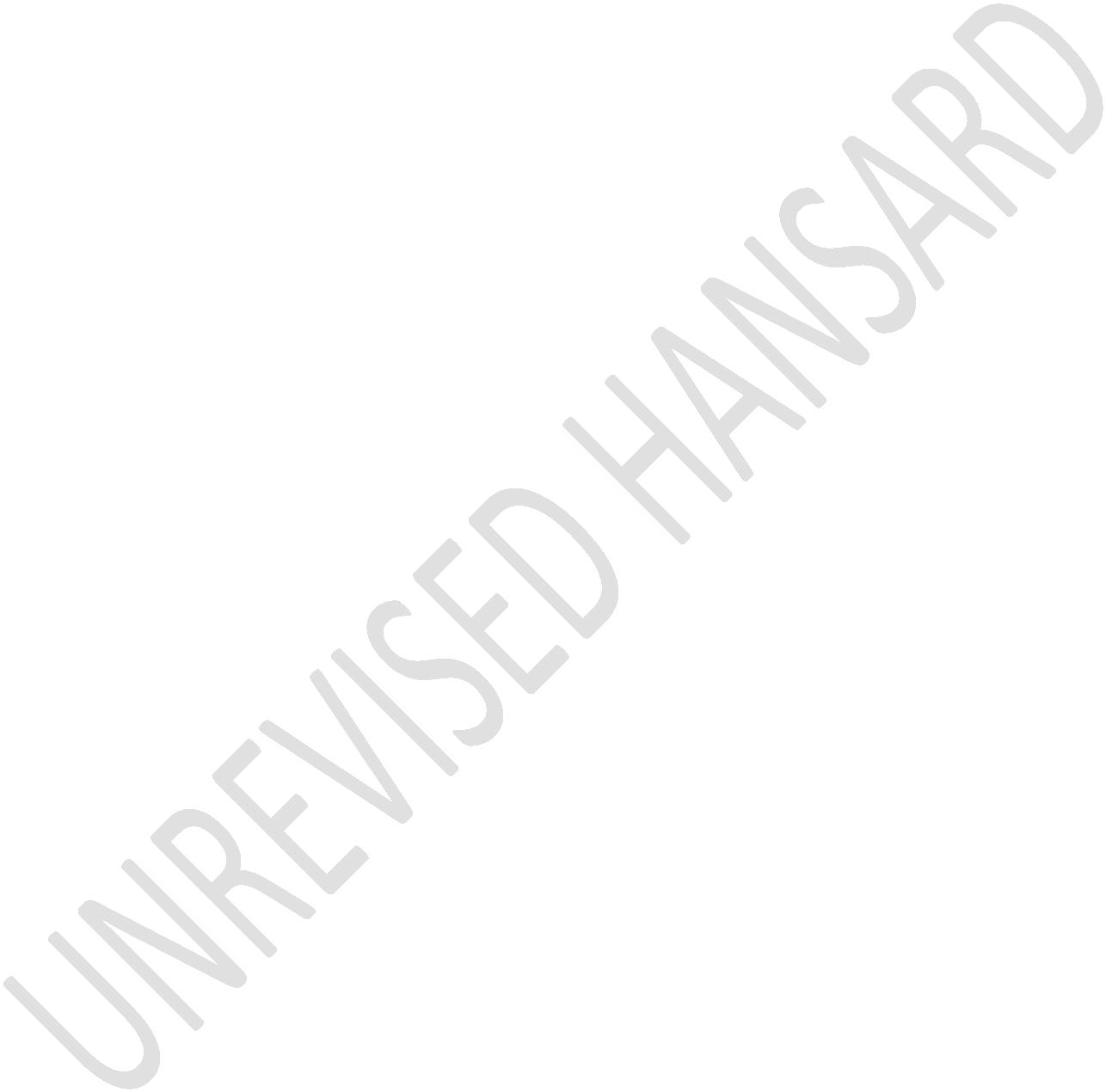 UNREVISED HANSARDNATIONAL ASSEMBLYWEDNESDAY, 8 JUNE 2022Page: 2The SPEAKER: Noise?Ms H O MKHALIPHI: Yes. There is a terrible feedback comingfrom that ... Yes.The SPEAKER: Hon members? IT, is everything okay at the back?Can we proceed now. [Interjections.] Thank you. Hon Gungubela,you had your hand up. [Interjections.] Okay. It seems, honmembers, we are okay now. We proceed. Hon Deputy President?QUESTIONS TO THE DEPUTY PRESIDENTQuestion 7:The DEPUTY PRESIDENT OF THE REPUBLIC: Thank you, hon Speaker.According to the President's response, Ministers and DeputyMinisters have signed performance agreements.The President appoints the Deputy President and Ministers anddelegate responsibilities to them, and has the power to removethem, as stated in section 91(2) of the Constitution.Hon Speaker, the performance agreements are meant to enable thePresident and the respective Ministers and Deputy Ministers, toUNREVISED HANSARDNATIONAL ASSEMBLYWEDNESDAY, 8 JUNE 2022Page: 3effectively evaluate the assigned responsibility and to identifyareas of concern.The current system is not determined to provide for the signingof performance agreement between the President and the DeputyPresident, whom you know very well, is appointed to assist thePresident in the execution of the functions of government inaccordance with section 91(5) of the Constitution.However, the work of the Deputy President is evaluated againstthe responsibility that have been delegated by the Presidentfrom time to time. Thank you very much, hon Speaker.Ms S GWARUBE: Deputy President, performance agreements of theMinisters are meant to gauge and assess their performancewithin the portfolio to resume according to your response. Butin order for this to be effective continuous assessment mustbe done so that nonperforming members of the executive can beremoved from their positions either assessment must be madepublic for transparency but it does not seem to be the casesince it carry the commitment to have this done since 2019 wasnear ...UNREVISED HANSARDNATIONAL ASSEMBLYWEDNESDAY, 8 JUNE 2022Page: 4In addition to this the key function as you stated as theDeputy President and the President you have to lead thecountry in the interest of national unity in accordance withthe Constitution and the law.So, based on the constitutional responsibilities that the twoof you have would you agree that the admission by thePresident that millions of dollars in a private property wasstolen and not reported to the criminal justice system willcast doubt on his ability to uphold the rule of law which ishis responsibility and yours which is central to your role andhis ability to manage the Cabinet.The DEPUTY PRESIDENT OF THE REPUBLIC: Thank you, hon Speaker.Well, it is correctly said that the performance agreementsthat we signed between the President and the Ministers, DeputyMinisters are meant to evaluate performance. And of course,the outcome of that evaluation is communicated to the relevantMinister and the relevant Deputy Minister.So, the President does that from time to time. I have neverseen an incident where the President will do it public. Itwill be between the President and the respective Ministerafter that performance assessment.UNREVISED HANSARDNATIONAL ASSEMBLYWEDNESDAY, 8 JUNE 2022Page: 5The question that you are raising now about the development ofthe issues surround the farm robbery in the President’s placeare things that has been reported to the police and I take itthat we should allow the respective law enforcement agenciesto investigate without our interference. And finally, madetheir investigation known. If they want to charge thePresident, they will do so at a proper time. So, I think weshould allow that process to unfold. Thank you. [Applause.]The SPEAKER: Thank you very much, Deputy President.[Interjections.] Order! [Interjections.] Order![Interjections.] Order! Hon Gwarube? [Interjections.] If I mayraise this matter ... [Interjections.] ... No, no, no, wouldyou please listen. I may raise this matter - your follow upquestion had absolutely nothing to do with the question youinitially raised with the Deputy President. I just wish todraw your attention to that. The second supplementary questionwill be asked by the hon F A Masiko through a virtualplatform. Yes.Ms F A MASIKO: Thank you very much, Speaker. And thank verymuch ...UNREVISED HANSARDNATIONAL ASSEMBLYWEDNESDAY, 8 JUNE 2022Page: 6Mr D W MACPHERSON: What’s that referred to. If one cast theeye to that procedure for 2004 page 196, 1,3: Its very clearon what the scope of the questions can be asked to thePresident and to the Deputy President. And it is matters thatthe individual is responsible for or delegated to.Now it’s very clear that, the hon Gwarube has raise or followup whilst a key part of what the President should or shouldnot be doing with respect to performance agreement. And thatif there is a question over his integrity or what has or hasnot happened in relation to the incident in his farm it causesdoubt on his ability to do that job. So, the follow hadabsolutely everything to do with the original question as isin line with the guide to procedure. [Applause.]The SPEAKER: Thank you. Hon Dlakude?The DEPUTY CHIEF WHIP OF THE MAJORITY PARTY: Thank you verymuch, hon Speaker. Hon Speaker, the Rules of the House areclear. The follow up question must come out from the originalquestion. So, we cannot as this Members of Parliament sneak insomething that is not on the original question. So, the honmember knows the Rules better. She is the Deputy Chief Whip ofthe Opposition. So, we cannot be opportunistic about bringingUNREVISED HANSARDNATIONAL ASSEMBLYWEDNESDAY, 8 JUNE 2022Page: 7other things that are not necessarily in that question. Thankyou very much. [Applause.]The SPEAKER: Thank you very much, hon Dlakude. Hon member,would you please take your seat? I did not recognised you.[Interjections.] Take your seat. I have not recognised you.Will you please now lower your hand as I address you? Rule142(6) says a supplementary question must arise directly fromthe original question and the reply given that to may notconstitute a new question. That is the Rule. [Applause.] And Iclose that matter. Now, the hon Deputy President?The DEPUTY PRESIDENT OF THE REPUBLIC: Well, hon Speaker, I amwaiting for the next follow up supplementary question.Ms F A MASIKO: Thank you very much, hon Speaker. And thankyou, hon Deputy President for your response. Deputy President,in line with the Constitution of the Republic, the Presidenthas assigned the Deputy President delegated responsibilitiesfor 2019-24 term of government. This mainly include providingpolitical leadership as well as to ensure co-ordinate things.How does the Deputy President ensure that the institutionwhich apart from its delegated responsibility implement theirUNREVISED HANSARDNATIONAL ASSEMBLYWEDNESDAY, 8 JUNE 2022Page: 8programme in according to their mandate? Thank you very much,hon Speaker.The DEPUTY PRESIDENT OF THE REPUBLIC: Thank you, hon Speaker.I think the hon member would appreciate the fact that all theinstitutions and the structures that we are co-ordinating theyhave their own terms of reference in terms of what they mustperform. Ours as the Office of the Deputy President is just toco-ordinate the activities so that we achieve the desiredgoals speedily and ensure that there is effective servicedelivery from time to time.And after doing our work of co-ordinating the differentdepartments and institutions we report back to Cabinet aboutour activities. Thank you very much.Ms H O MKHALIPHI: Deputy President, while the Constitutionindicates that the functions of the Deputy President aredetermined by the President. Section 90 of the Constitutionprovides that should the President be unable to perform hisduties for any reason the Deputy President must be first inline to assume the responsibilities assigned to the Presidentby the Constitution.UNREVISED HANSARDNATIONAL ASSEMBLYWEDNESDAY, 8 JUNE 2022Page: 9Taking into account with the latest development of thedifficult criminal clouds hanging over the President nowrelating to allegations of money laundering, will you be readyto assume the responsibilities should he resigned as providedfor in the Constitution in relations to this criminal cloudyhanging over the President in his head? Will you attempt toconvince him to stay in the office, which not in the country’sinterest? Thank you very much, Speaker.The DEPUTY PRESIDENT OF THE REPUBLIC: Thank you, hon Speaker.I don’t think we have reach that point. I don’t think we havereached any point that seeks to say the President must stepdown. All I know is that, a case has been opened and we haveallowed the different institutions of our country toinvestigate and make a determination. And beyond that probablya decision will be taken after a determination has been madeof which we can’t probably jump the gun and say this is goingto be the determination. Thank you. [Applause.]Mr N SINGH: Thank you very much, hon Speaker. Hon DeputyPresident, I was a bit confused by the question in the firstinstance because the question asked whether you signedperformance agreement with the President? And the answer tothat is no.UNREVISED HANSARDNATIONAL ASSEMBLYWEDNESDAY, 8 JUNE 2022Page: 10The DEPUTY PRESIDENT OF THE REPUBLIC: Yes.Mr N SINGH: You did not sign performance agreement with theMinisters and Deputy Ministers. But being second in charge,Deputy President, I am sure you must be aware of themethodology that used to set performance targets for Ministersand Deputy Ministers. Are you aware and do you want thePresident in setting these targets? And are you satisfied bythat most of them if not all of them are meeting the targetsthat have been set for them in their respective departments?Thank you.The DEPUTY PRESIDENT OF THE REPUBLIC: Thank you, hon Speaker.From where I am sitting I think I am satisfied because Iparticipate. I participate in all the processes. When thePresident is sitting talking to individual Ministers I am alsopresent in that meeting. When the President is talking toindividual Deputy Ministers I also take part.So, my duty is to support the President. So, I am quite awareof all the processes that we have put in place to set thisperformance agreement. Thank you very much. [Applause.]Question 8:UNREVISED HANSARDNATIONAL ASSEMBLYWEDNESDAY, 8 JUNE 2022Page: 11The DEPUTY PRESIDENT OF THE REPUBLIC: Thank you, hon Speaker.The World Health Assembly agreed at the special session whichwas held on 29 November to 01 December 2021, to start aprocess of developing and negotiating a treaty on pandemicprevention, preparedness and response. To this end, anIntergovernmental Negotiating Body was set up to lead thenegotiations and drafting of the treaty, in consultation withvarious stakeholders including Member States and civil societyorganisations. Drawing on the lessons that were learnt fromresponding to the coronavirus disease 2019, Covid-19,pandemic, the proposed Global Pandemic Treaty will complementthe International Health Regulations. To this end, theagreement will seek to outline the objectives and fundamentalprinciples necessary for effective collective actions to fightagainst pandemic, address gaps in the current legal framework,and clarify roles and responsibilities of states andinternational organisations, among others.It is envisaged that this global treaty will, among others,enhance surveillance of pandemic risks and alerts, ensureuninterrupted health supplies and services and effectiveresearch and innovation for timely development of vaccines,treatments and diagnostics, ensure better response mechanismsand implementation as well as restore trust in theUNREVISED HANSARDNATIONAL ASSEMBLYWEDNESDAY, 8 JUNE 2022Page: 12international health system. Currently, the IntergovernmentalNegotiating Body is conducting consultations with stakeholdersto produce a working draft of the treaty, which is due to beconsidered at its meeting later this year. The 76th session ofthe World Health Assembly in 2023 will receive a progressreport on the draft treaty, with the plan for the treaty to beadopted in 2024.For South Africa, it is crucial that the treaty is anchored onhuman rights to ensure equitable access to various availablemedical solutions in order to improve the health and well-being of all our people, irregardless of their social standingand their geographical location. When it comes tointernational agreements, section 231(1) of the Constitutionis clear that the negotiation and signing of all internationalagreements is the responsibility of the national executive.Parliament will have a role in the ratification of the treatyonce concluded, as international agreements become law afterbeing approved by resolution in both the National Assembly andthe National Council of Provinces. Simply, this means thatinternational agreements become national law only uponratification by Parliament.UNREVISED HANSARDNATIONAL ASSEMBLYWEDNESDAY, 8 JUNE 2022Page: 13Therefore, in this regard, it goes without saying that theMinister of Health is enjoined by the Constitution to submitthe treaty to Parliament for consideration and approval. Thankyou, hon Speaker.Rev K R J MESHOE: Thank you, Speaker and Deputy President.Public participation in law-making and agreements to any lawswhich are to be binding to citizens is a fundamental tenet ofconstitutional democracy that should never be ignored. Any lawaffecting a country and the right of citizens to self-determination should be subjected to public scrutiny andparticipation as well as parliamentary debates ifconstitutional democracy is to be preserved. The ACDP isgrateful to the 47 African countries led by Botswana thatrefused to sign amendments to the International HealthRegulations this past week at the World Health Assembly inGeneva.My question to you, Deputy President, is whether after publicparticipation where opinions of citizens would have beensolicited, you will ensure that a clear mandate is obtainedfrom the National Assembly and given to the Health Ministerand his officials not to sign the proposed amendments to theInternational Health Regulations which, among others, wouldUNREVISED HANSARDNATIONAL ASSEMBLYWEDNESDAY, 8 JUNE 2022Page: 14give additional powers to the World Health Organisation ...[Interjections.]The SPEAKER: Hon Meshoe, your question please to the DeputyPresident. Question please.Rev K R J MESHOE: Yaa, I’m reading the question now, Speaker.I said my question to the Deputy President is whether afterpublic participation where opinions of citizens would havebeen solicited, he will ensure that a clear mandate isobtained from the National Assembly and given to the HealthMinister and his officials not to sign the proposed amendmentto the International Health Relations which, among others,would give additional powers to the World Health Organisationto unilaterally decide to impose decisions on nations of theworld thereby undermining their sovereignty. Thank you.The DEPUTY PRESIDENT OF THE REPUBLIC: Thank you very much, honSpeaker. I think I’ve answered the question, hon Meshoe, Isaid that the Minister of Health is enjoined by theConstitution after all the consultations and negotiations withstakeholders to finally bring that report to Parliament forconsideration and approval. Therefore, Parliament will have anopportunity to deliberate on the report on the proposed treatyUNREVISED HANSARDNATIONAL ASSEMBLYWEDNESDAY, 8 JUNE 2022Page: 15and make amendments where necessary before it becomes law.That’s what I said.Mr D L MOELA: Thank you, hon Speaker. Greetings to the DeputyPresident and all hon members. Thank you, Deputy President,for your response especially on section 231 of theConstitution of the Republic that provides the negotiating andsigning of all international agreements is the responsibilityof the national executive. You have well captured that.However, further than that, Deputy President, could the DeputyPresident outline the consideration that are usually made bythe members of the executive in general when discussing theinternational treaties to ensure the advancement of ournational interests. Thank you, hon Speaker and the DeputyPresident.The DEPUTY PRESIDENT OF THE REPUBLIC: Thank you, hon Speaker.Firstly, as we look at these international treaties as acountry we consider first our national interest. As we discussand make proposals we do that in the interests of the countryfirst. Secondly, we do this to deepen our integration into theglobal community. You’ll understand from our past that SouthAfrica has been excluded in this international bodies, so it’simportant for our participation to deepen our role as aUNREVISED HANSARDNATIONAL ASSEMBLYWEDNESDAY, 8 JUNE 2022Page: 16country and our participation. Thirdly, to ensure that weprotect the human rights of our people following the standardsthat we set worldwide. Therefore, we need to set a standard asa country that will assume the standard of the world. If wewant to be the best, we must compare ourselves with the best.However, all in all we want to elevate the human rights of ourpeople noting our past from where we come from, where theserights were trampled upon by the system that we had todestroy. Therefore, moving forward we need to elevate theserights and protect them. So, these are the interests that wetake into consideration as we discuss these treaties and takepart in this international bodies. Thank you very much.Ms M O CLARKE: Thank you. Good afternoon, Deputy President.Just in terms of my follow-up question to a certain degree youhave answered the clarity I was seeking. However, I would liketo highlight that clear timeframes are set in terms of thedraft treaty when it comes to Parliament. So, it doesn’tbecome an open-ended matter. Therefore, once that draftdocument is ready whether you would set clear timeframes forit to ... [Inaudible.] ... to Parliament so that we don’t havethe same issue we had during Covid where there was notransparency during Covid period and ... [Inaudible.] ...UNREVISED HANSARDNATIONAL ASSEMBLYWEDNESDAY, 8 JUNE 2022Page: 17corruption was ... [Inaudible.] ... and Parliament had nooversight during that period of time. Therefore, could yougive that guarantee, Deputy President, I’ll be very happy.Thank you.The DEPUTY PRESIDENT OF THE REPUBLIC: Thank you very much. Thetimetable and the timeframes are set by the World HealthAssembly and they have determined exactly when do they want toconclude this treaty. Therefore, Member States have been givenan opportunity to go and discuss in their states and in theircountries and consulting all stakeholders which I think in theprocess you will also be consulted. You’ll have your owninput. However, before anything can happen to this treaty it’swill be brought back to the House for your ratification andfor your final approval. Thank you very much.Ms H O MKHALIPHI: Okay, Speaker I will take it as well. DeputyPresident, as things stands there is not even a test of theso-called global pandemic treaty. Therefore, the issue shouldnot even arise. What is a concern, however, is the vaccineimperialism that has dominated the global response to thecorona pandemic which firstly, led to Western countriesholding the vaccine and secondly, to these countries ofdelegitimising any vaccine development from outside? Why hasUNREVISED HANSARDNATIONAL ASSEMBLYWEDNESDAY, 8 JUNE 2022Page: 18this country not acquired vaccine produced in China and Russiato fight the corona pandemic? Was this due to pressure appliedby Western Nations who want to monopolise the production andsale of vaccine in the world? Thank you, Speaker.The DEPUTY PRESIDENT OF THE REPUBLIC: Thank you very much, honSpeaker. I think the World Health Organisation has realisedthe amount of work that it’s needed to co-ordinate anypandemic and any outbreak of any pandemic. Now, learning fromthe Covid-19 experience, therefore, they’ve decided to putdown a proposal of developing this treaty so that in future weare better place to manage any pandemic that might arise andensure that developing communities and developing countriesare also catered for not like what we’ve seen in this Covid-19pandemic where developing countries were the last in the queuein terms of getting their vaccines.In future we want to avoid this situation so that we arebetter prepared that they should be any equitable distributionof these vaccines and ensure a comprehensive response thatwill benefit even developing nations. I think that is theessence of this treaty, is just to promote working togetherand ensure that those that don’t have the resources are alsocatered for. Thank you very much.UNREVISED HANSARDNATIONAL ASSEMBLYWEDNESDAY, 8 JUNE 2022Page: 19Question 9:The DEPUTY PRESIDENT OF THE REPUBLIC: The destruction toinfrastructure and loss of lives in the floods affected areas,calls on us to ensure that as we rebuild, we do so better anddifferently.We acknowledge that the current spatial distribution patternsand water management systems, were not designed to handlesevere natural disasters as experienced in the affectedprovinces. This calls for a rigorous re-design of our spatialarrangements and proper maintenance of our drainage systems toprevent it from clogging up.Already, prior to these unfortunate floods, government throughthe Department of Water and Sanitation, has already started aprocess to investigate potential impact of projected climatechange disasters that are caused by extreme rainfall andtropical cyclones.To this end, government has put in place interventions forpost-floods reconstruction of the infrastructure in affectedprovinces. A war room by the Department of Water andSanitation has been established as part of short-terminterventions to assist vulnerable communities with waterUNREVISED HANSARDNATIONAL ASSEMBLYWEDNESDAY, 8 JUNE 2022Page: 20supply and sanitation systems. This will address currentchallenges to communities in affected areas, while essentialservices are being replaced and repaired.This Water and Sanitation War Room will in the short-termensure the; provision of relief measures to vulnerablecommunities through the hired water tankers for a period of 90days that complement the supply of water to affectedmunicipalities while water services are restored andinfrastructure repaired; assistance to affected provinces toimplement immediate interventions in order to stabilise watersupply and sanitation systems; and avail engineering servicesfrom the Department of Water and Sanitation as well as fromaffected municipalities, to repair or replace essential waterand sanitation services infrastructure so that full watersupply is returned to normality.The Department of Water and Sanitation has dispatched a teamof multi-disciplinary engineers and technical experts toassess and cost flood damage.The team will also prepare a report for the Department ofWater and Sanitation and the National Treasury, which willinclude a full cost estimate of the damage caused by theUNREVISED HANSARDNATIONAL ASSEMBLYWEDNESDAY, 8 JUNE 2022Page: 21floods so that adequate resources are allocated to therehabilitation projects.The IMC, Inter-Ministerial Committee on Water and Sanitationwill continue to monitor these projects and ensure thatpolitical oversight is in place to support coordinated effortsto complete these projects.In the medium to long-term, particularly for the purposes ofbetter preparedness in the vulnerable areas, the response willbe to invest in climate-proof infrastructure including climatesensitive drainage systems.Furthermore, the Municipal Infrastructure Support Agency'stechnical support services to municipalities will ensure thatspatial allocation is reshaped, resulting in better access tosafer settlements, economic prospects, and long-terminfrastructure provision.Most importantly, local government will need to communicateinformation to populations living in flood-prone areas as wellas provide early warning systems and improved spatial designthat is sensitive to environmental conditions, in order tobuild resilience. Thank you hon Speaker.UNREVISED HANSARDNATIONAL ASSEMBLYWEDNESDAY, 8 JUNE 2022Page: 22Mr T V MASHELE: Hon Speaker, there are members in theopposition benches who are not wearing masks. May you pleaserequest them ask them to comply to the covid protocols.The SPEAKER: Hon Radebe? Hon Radebe?Mr B A RADEBE: Thank you hon Speaker. Hon Mashele is drawing tto your attention that there are members of the opposition whoare not wearing their masks, I’m very pleased she’s wearingthe mask now.Hon Shaik Emam was not wearing a mask and it is against theCovid-19 regulations.Hon Macpherson is not the shop steward of the opposition; hecannot interject when the ... [Inaudible.] ...than you.The CHIEF WHIP OF THE OPPOSITION: On a point of order MadamSpeaker. Madam Speaker I rise on a point of order, point 97.There is a time and place for a point of order. The hon memberstood up and actually called Mr Macpherson “tjatjarag” andwe’ve decided that, that is an unparliamentary word to use inthis House.UNREVISED HANSARDNATIONAL ASSEMBLYWEDNESDAY, 8 JUNE 2022Page: 23But I did not stand up unnecessarily because we have ourDeputy President standing before us. So, let us show somerespect to the Deputy President and not act like children inthe House and respect one another. If you have a problem withone of my members, please let me know and I will sort it out.Our Deputy President deserves the respect to answer thequestions. Thank you very much.The SPEAKER: Thank you hon Mazzone. Hon members, please do notuse the term “tjatjarag” again.Mr M A TSEKI: Two wrongs do not make a right.Sesotho:Ke a leboha motsamaisi wa dipuisano.Tshivenḓa:Ndaa, Mufarisa Muphuresidennde.English:Early warning systems are important if we are about tomitigate the unknown impact of climate change disaster and ourscience and innovation entities such as the space when theUNREVISED HANSARDNATIONAL ASSEMBLYWEDNESDAY, 8 JUNE 2022Page: 24centre of South African Weather Service and other institutionshave those capabilities.Therefore, drawing from the recent floods, how will governmentensure that affected communities are settled at areas thatwill not be flood prone and prohibit those who attempt tobuild in flood prone areas?How will government strengthen its responses, capabilities todisaster early warning alerts as this has a major impact inthe ability of mitigating the impact?Sesotho:Ke a leboha Motlatsi wa Moporesidente.English:The DEPUTY PRESIDENT OF THE REPUBLIC: Thank you hon Speaker.The hon member will realise that the provincial government andthe municipalities in the area were well prepared for thesecond round of flooding, people were evacuated and placed inareas of safety beforehand.I think we need to strengthen those institutions andcommunication so that we save our people. Going forward we areUNREVISED HANSARDNATIONAL ASSEMBLYWEDNESDAY, 8 JUNE 2022Page: 25going to strengthen our early warning systems and we are ableto reach our people in the far flung areas where there is nonetwork communication.We are going to try our best to ensure that we save our peoplebut as we relocate our people to safer places, we will do soand ensure that we are not going to rebuild human settlementsin areas that are prone to disasters.Cash will be taken by both the provincial government as wellas the metros and the municipalities so that this cannothappen again.Also, going forward as we build our roads and waterinfrastructure, we should take into consideration that one daythere will be floods. We need to place infrastructure that isbetter prepared to withstand the changing weather conditions.Thank you very much.Mr L J BASSON: Thank you Madam Speaker. Deputy President,KwaZulu-Natal is still waiting for treasury to cough upR1 billion for relief funds for the reconstruction ofinfrastructure promised by President Cyril Ramaphosa twomonths ago.UNREVISED HANSARDNATIONAL ASSEMBLYWEDNESDAY, 8 JUNE 2022Page: 26Durban’s economy has taken a major blow and now the eThekwinimunicipality must borrow R500 million to repair the city’sinfrastructure that was damaged by the recent floods. Thedamaged infrastructure has led to the decline in revenue andhas the potential of undermining the confidence of current andfuture investors and undermining the city’s growth prospect.eThekwini needs the money to deliver services but governmentis not coming to the party and now rate payers must pay forgovernment’s failure. Deputy President, why must they borrowmoney and how are you going to assist the metro to repair theinfrastructure? Thank you Deputy President.The DEPUTY PRESIDENT OF THE REPUBLIC: Thank you hon DeputySpeaker, from what I know regarding progress that has beenmade, a number of departments are already intervening in thearea. I’m aware of the Department of Public Works andInfrastructure in terms of the bridges in the area, I’m awareof the work that is done by the Department of Water andSanitation, I’m aware of the work that is done by theDepartment of Transport just to name a few.The provincial government is working together with theNational Treasury. The provincial government has been directedUNREVISED HANSARDNATIONAL ASSEMBLYWEDNESDAY, 8 JUNE 2022Page: 27to reprioritise its budget. A number of areas like theDepartment of Health has managed to reprioritise money torepair some of the clinics, Departments of Public Works, Roadand Transport managed to reprioritise money.So, that is progressing very well and the National Treasury isworking together with the province to identify grants thatwere supposed to be meant for the province and those grantsare put aside to support the metros as well as themunicipalities.That’s the progress that I am able to provide. Speaker, ifpossible we can provide a clear account in terms of all theprojects that are undertaken on the ground.Well, I’m aware that there are still communities that arestill housed in community halls and city halls. The Departmentof Human Settlements along with the province are doingeverything possible to build houses for those communities andin a very short space of time they will be resettled to theirnew homes. Thank you very much.Ms T BREEDT: Thank you Madam Speaker. The great amount ofgovernment resources, money and focus will be spent on theUNREVISED HANSARDNATIONAL ASSEMBLYWEDNESDAY, 8 JUNE 2022Page: 28flood stricken areas of the North West, Eastern Cape and KZN.The disaster has been devastating and as such, as much aspossible needs to be done to assist.It is however well known that this Inter-Ministerial Committeeon Water and Sanitation has not only been brought into beingby these most recent floods. Many commitments specificallysewage related have been made to address and processes havestarted in other municipalities regarding water and sanitationcrisis that are not in these affected flood areas.Hon Deputy President, how will you ensure that thesecommitments are not left forgotten and these communities leftexposed to human rights violations due to their need for waterand a healthy environment with sewage pollution? I thank you.The DEPUTY PRESIDENT OF THE REPUBLIC: Thank you very muchSpeaker. Cabinet is getting a progress report from time totime on what is happening on the ground.I want this House to appreciate the extend of the problem aswe are trying to repair, relocate people and are still workingon trying to find the missing people. All these are happeningUNREVISED HANSARDNATIONAL ASSEMBLYWEDNESDAY, 8 JUNE 2022Page: 29concurrently as we try to repair and bring some services tothe people, we are also trying to find the missing people.It is very difficult but that is not an excuse not to movefaster. So, we want to promise the people of KZN thatgovernment is going to do better and we are going to up ourpace in terms of resolving some of the issues that areconfronted by these communities especially building longlasting houses for them.We know that they are pulling hard in terms of housing theirfamilies. These temporary places are not good for families andI’m sure people will appreciate the fact that government istrying everything in its power to ensure that we restore theseplaces to normality given the difficult financial situationthat we find ourselves in. Thank you very much.Mr A M SHAIK EMAM: Thank you hon Speaker. Deputy President,you say that the infrastructure was not developed fordisasters of this nature, but between 1980 and 2010, therewere 77 floods in KwaZulu-Natal.Now, my question is, and I don’t believe money is the onlysolution to the problems in KwaZulu-Natal. Eight years agoUNREVISED HANSARDNATIONAL ASSEMBLYWEDNESDAY, 8 JUNE 2022Page: 30when I was a councillor there, the water loss was 17% andtoday it’s sitting at 52%. That is how bad the infrastructureis crumbling.So, the question is, if you are going to rely on the sameskills, same expertise, same people that fail you all theseyears to ensure that there was proper maintenance for theinfrastructure, how are we going to solve the problem now whenthe infrastructure is beyond rehabilitation it means you haveto put new infrastructure particularly in water andsanitation? Thank you.The DEPUTY PRESIDENT OF THE REPUBLIC: Thank you very much honSpeaker. In trying to assess the damage that was caused by thefloods, we set up a team of engineers to go and assess thesituation and what was wrong with the current infrastructure,what was wrong with the current drainage system and I’m surethey putting a report together to say this is what was wrongand as you rebuild, you need to redesign better so that youcan accommodate flooding and some difficult weather conditionsthat from time to time may come.So, I’m confident that as we move forward, we will havelearned something from this disaster especially this one wasUNREVISED HANSARDNATIONAL ASSEMBLYWEDNESDAY, 8 JUNE 2022Page: 31worse and I think we should take some lessons and try and dobetter.As we build a road we must know that this area is prone toflooding. As we build a bridge, we must know that this area isprone to flooding. So, we need to redesign the way we layoutour infrastructure, our roads and our buildings.I’m sure you would have appreciated the seriousness of thesituation where a foundation of church building moved. I don’tthink those who designed that building had anticipated thisproblem.As we go forward, I think we need to change our way ofbuilding so that we move with the time. Climate change is hereand it’s real. Thank you very much.Question 10:The DEPUTY PRESIDENT OF THE REPUBLIC: Hon Speaker, we remaincommitted to ensuring the dignity of every South African, andwe will continue to visit every part of the country, includingTsitsikamma, to trigger the necessary development wherespecific interventions at the level of the Presidency arerequired.UNREVISED HANSARDNATIONAL ASSEMBLYWEDNESDAY, 8 JUNE 2022Page: 32For instance, in April 2021, we visited the area and handedover land to the community of Covie village, after asuccessful land settlement claim. The land had been lost whenit was declared part of the Tsitsikamma National Park.Fishing rights, food security, a lack of economic prospects,and agricultural support are all issues that communities face.Given the land’s characteristics, it should be usedsuccessfully for commercial and agricultural purposes. TheCovie community’s food security and livelihood are mainlyreliant on coastal resources, and the area offers abundantagricultural and ecotourism potential.As part of our postsettlement assistance, we emphasised thegovernment’s focus on agricultural support initiatives, toensure the productive and sustainable use of the land, as wellas the provision of critical service delivery infrastructure,such as roads, electricity, water and sanitation to supporteconomic mobility and improve the life of the community.The national and provincial governments committed toimplementing cohesive intervention measures, to address someof the difficulties faced by the Tsitsikamma communities, inUNREVISED HANSARDNATIONAL ASSEMBLYWEDNESDAY, 8 JUNE 2022Page: 33accordance with our delegated responsibilities on land reformand agriculture.Specifically, we are exploiting the area’s economic potential,by also focusing on nonagricultural businesses like tourism,as well as promoting small business ventures to make theTsitsikamma villages thrive. However, we must agree thatlimited resources continue to be a significant hindrance toexploring such possibilities. Notwithstanding such hindrance,the following progress has been made since the handover.Firstly, the Community Property Association collaborated withthe National Department of Agriculture, Land Reform and RuralDevelopment and the Department of Agriculture in the provinceto design the establishment of pastures totalling 50 hectares,in order to reintroduce cattle farming to the area.Secondly, the Department of Social Development has opened aCommunity Nutrition and Development Centre, which providesfood and day care services to the community.Thirdly, in collaboration with Sanparks, the Covie Communalproperty association, CPA, has focused on reviving theHoneybush tea project.UNREVISED HANSARDNATIONAL ASSEMBLYWEDNESDAY, 8 JUNE 2022Page: 34Fourthly, the Covie CPA has formed a partnership with aprivate developer and signed a memorandum of agreement, toform a venture for the development of both the commonage andallotments.Lastly, R12,3 million was transferred to the Covie CPA inconsideration of compensation for land that could not betransferred to the community because it belongs to SanParks.A follow-up visit to the Tsitsikamma area will be beneficialto assess the development and impact of our postsettlementsupport. Our visit should focus on the additional supportneeded to improve economic prospects for the peoplesurrounding the Tsitsikamma National Park, both in provincesof the Eastern Cape and the Western Cape.In order for our land reform and rural development program tobe successful, we must focus our support and interventions onthe integration of our country’s rural areas, which must becomplemented by agricultural and infrastructure development,to ensure sustainable rural communities and livelihoods. Thankyou.UNREVISED HANSARDNATIONAL ASSEMBLYWEDNESDAY, 8 JUNE 2022Page: 35Mr A M SHAIK EMAM: Hon Speaker, Deputy President, allow me tothank you for the initiative you have already put in place.However, many challenges still exist in that area, given thefact that right up to Tsitsikamma, right up to just beforeCovie, the levels of poverty are very high. There are highlevels of unemployment in that area, substance abuse andthings. There are still opportunities for growing of maize,wheat, poultry farming, etc. I think what the community needsis a push, they need some assistance from government to comethere to put these initiatives in place and drive theseprocesses forward. There is lots of land available and peopleare willing to do that. So, will you consider then, at somestage, where there is free space in your diary, to pay a visitand engage with the community so they can have some furtherdevelopment, given fact that wheat is a crisis in South Africawith the war between Russia and Ukraine? Thank you.The DEPUTY PRESIDENT OF THE REPUBLIC: Hon Speaker, theDepartment of Agriculture nationally and in both provinces aredoing very well in trying to support the community that hasbeen given back their land. On the other side, in the EasternCape, you would appreciate the fact that the provincialgovernment has supported that community to upgrade their dairyfarms and to ensure that they get some pastures. They wereUNREVISED HANSARDNATIONAL ASSEMBLYWEDNESDAY, 8 JUNE 2022Page: 36also supported to rebuild some of the infrastructure that wasnot there, some of the roads that were not there. So, we wantto thank the Eastern Cape Provincial Government.The Western Cape Government has supported the Covie communityand we are going to support and join the Western CapeProvincial Government in the building of the allotments andthe commonages for tourism.So, there are a lot of opportunities available, especiallyeconomic activities that are related to the sea, tourism andall the resources that are in the sea, such as fishing. Thesepeople feed themselves from day to day from fishing. So, theyare going to be supported and I am sure they are going to begiven fishing licenses, so that they can fish for productiveuse. They can open up their businesses.That area that has been resettled, the community, is a veryprime area for tourism, agriculture. All we need is toconsistently support the communities to make use of that landfor their own benefit. Thank you very much.Mr S S SOMYO: Hon Speaker, Deputy President, thank you forgiving us information on the ultimate benefits to theUNREVISED HANSARDNATIONAL ASSEMBLYWEDNESDAY, 8 JUNE 2022Page: 37communities in that area. I have had a good experience on mydrive to the Eastern Cape, recently. I went into the areameeting the community there. They are very excited to have abenefit of that nature. The land itself is breath-taking, theenvironment is well kept, ... [Inaudible.] ... in the sense ofhow the government has undertaken to give it over, as it were,to those communities there. And it is a very good gesture ofensuring that through reservation, our communities could havea taste of the natural environment. The question remains: Howwill government, generally, led by yourself, keep the currentland use purpose to the minimum and somewhat give theminstruction on the plan development in as far as ... [Timeexpired.] ... environment is concerned. Thank you.The DEPUTY PRESIDENT OF THE REPUBLIC: Hon Speaker, we areconfident that going forward, the land is going to be utilisedin a very responsible manner, because of the relationshipbetween the people and Sanparks. Sanparks is helping thecommunity around to preserve certain areas, to preservecertain trees for conservation.Again, Sanparks is helping the communities around, to developprojects that, in a way, can sustain the environment, like theproject that we have mentioned – the honeytea. The honeyteaUNREVISED HANSARDNATIONAL ASSEMBLYWEDNESDAY, 8 JUNE 2022Page: 38will be grown there under the supervision of Sanpark, so thatthe environment is kept up to scratch and not destroyed.Again, I am sure that the Department of Tourism would want tocome closer to ensure that, as we attract tourists in thearea, we do that without destroying the very essence of thatenvironment, the beauty of that environment.Surely, the Department of Agriculture, national and the twoprovinces will do their agricultural activities, keeping inmind that that area is bordering some conservation areas thatmust be kept for future generations. Thank you.The SPEAKER: Before I proceed to invite the hon member whowill ask the next supplementary question, I wish to cautionhon members against making long statements. You make longstatements, you finish your time and then you have to goovertime to ask your questions. Please, don’t put me in thatsituation, hon members.Ms H O MKHALIPHI: Hon Speaker, it is Ms Mkhalipi on behalf ofhon Ntlangweni. Deputy President, last week, there was landtenure sumemit hosted, which addresses issue relating toaccess to and tenure to land. Land is the single mostUNREVISED HANSARDNATIONAL ASSEMBLYWEDNESDAY, 8 JUNE 2022Page: 39important determinant of opportunities for rural people. In2010, the Constitutional Court struck down the Communal LandRights Act, Clara, because it gives more powers to traditionalleaders in relation to land in the rural areas. Does yourgovernment have plans to revive a Clara type of legislation?If you do, what lessons have you learned from Clara inrelations to the rights of rural people to their own land andhow will this people be protected from traditional leaders whosell off pieces of land to commercial enterprises? Thank you.The DEPUTY PRESIDENT OF THE REPUBLIC: With the Communal LandTenure Summit that was held, we are, in the main, trying tofind a very peaceful and permanent way of dealing with land inour communal areas. Of course, there is a voice from thepeople living in those communities that they want to own thisland. There are traditional councils that also see it verydifferently and feel the land must belong to the traditionalcouncil. We have kings and queens that have a different view.So, we have made proposals to the summit. Now, there arevarying options that are available to all of us and it wasquite clear at the end of the summit that we cannot have onesize fits all. Different communities might want a differentUNREVISED HANSARDNATIONAL ASSEMBLYWEDNESDAY, 8 JUNE 2022Page: 40policy option; other communities might be suitable for adifferent policy option.So, as we move forward, we are going to present the proposalfrom that summit and present it to Cabinet for furtherguidance, so that finally, we can develop the necessarylegislation that will seek to accommodate the tenure system inour communal areas.Going forward, we are going to recognise our traditionalleaders and their traditional systems. We are going torecognise our traditional communities with their customs andvalues.So, we will find a middle ground and ensure that peopleutilise this land productively for their economic activities,so that they can better their lives. So, that discussion isongoing and we are approaching a point where we are going tolegislate these policy options. Thank you very much.Mr W M THRING: Hon Speaker, hon Deputy President, there aremany Tsitsikammas dotted and spread throughout South Africa inneed of economic development, job creation and small businessdevelopment. Areas such as Marion Bridge, ... [Inaudible.] ...UNREVISED HANSARDNATIONAL ASSEMBLYWEDNESDAY, 8 JUNE 2022Page: 41Tsilinyama, Dussenhok, ... [Inaudible.] ... are such areas.The main road leading to these areas called Milky Way has beencompletely destroyed by the floods recently and trucks andother vehicles having to drive residential area of MarionHeights, Marion Bridge, adding to the economic hardships ofthe residents, as well as damaging the roads infrastructure.The President of ACDP, Rev Dr Kennith Meshoe visited some ofthese areas. Now, as the leader of government business, whatguarantees or assistance, if any, can you give to theresidents of these areas that I mentioned, that likeTsitsikamma are also desperately in need of economicdevelopment? Thank you.The DEPUTY PRESIDENT OF THE REPUBLIC: Speaker, I think all theTsitsikammas who are scattered all over must go back to theirplace. We have given them back the land that they must go andutilise. So, wherever they are, they must go back. They havethe land now. They have something that they can work on.However, on a serious note, we want to assure that communitythat we would continuously support them until they havereached a point where they are self-sustainable. We are goingto assist them with the infrastructure like the roads there,water infrastructure, sanitation. We are going to assist thenUNREVISED HANSARDNATIONAL ASSEMBLYWEDNESDAY, 8 JUNE 2022Page: 42to till the land. We are going to assist them to keeplivestock and to do a number of projects that can define theireconomic way of life.So, support to that community is guaranteed and I think theyhave now in the bank R12,3 million that we are paying them forthe land that we could not resituate, because it is within thepark. So, they have money in their hands. They can plan forsome of the projects. Of course, the two governments, theWestern Cape government and the Eastern Cape government havecommitted to assist. The Department of Agriculture and RuralDevelopment is also taking part in assisting these communitiesto make use of this land. Thank you very much.Question 11:The DEPUTY PRESIDENT OF THE REPUBLIC: Hon Speaker, asgovernment we are cognisant of the negative impact of loadshedding on the country’s economy and the inconvenience andhardship it causes to the country. However, load shedding is alast resort lever to protect the system from blackout, whichis a total loss of the electricity network.Government has created a regulatory environment that isconducive to opening up the market for alternative powerUNREVISED HANSARDNATIONAL ASSEMBLYWEDNESDAY, 8 JUNE 2022Page: 43generation. Within the framework of the 2019 integratedresource plan, alternative energy generation measures arebeing explored and implemented to augment electricity supplyand improve the stability of the grid. Furthermore, theMinister of Mineral Resources and Energy has issueddeterminations on the required new generation capacity inconcurrence with the National Energy Regulator of SouthAfrica. We must make the point that Eskom’s load shedding isnot as a result of limited market role for alternative powergeneration, but mainly as a result of breakdowns encounteredfrom the old and aging power generation infrastructure.An improvement in the reliability and predictability of thecoal fleet requires adequate financial resources andgeneration capacity surplus on the system to execute therequired additional reliability maintenance. To achieve this,Eskom is driving the generation turnaround programme. As coal-fired units and stations are shut down, it is essential thatnew generation capacity be added to the grid to ensure energysecurity. Overall, the country has an immediate need for 4 000megawatts to 6 000 megawatts additional generation capacitywith immediate effect.UNREVISED HANSARDNATIONAL ASSEMBLYWEDNESDAY, 8 JUNE 2022Page: 44To this end, the following interventions have beenimplemented. As part of our just energy transition strategy,Eskom has proposed an extra 8] 000 megawatts of clean energyprojects to be added to the grid over the next two to fiveyears. This is a mix of greenfield renewables and gas projectsas well as coal power plant repurposing.Government is also considering various changes which willspeed up the acquisition of independent power producers and toreduce further red tape. An announcement in this regard willbe made once all the necessary tasks have been completed.In addition, Eskom has presented a transmission developmentplan to meet the country's capacity demands which calls forthe construction of 8 000 kilometres of line over the next 10years. This project will necessitate substantial funding whichEskom has proposed as part of the just energy transitionfinancing and regulatory support for land and servitudeacquisition.Eskom has proposed a holistic approach to decarbonisation andenvironmental compliance by accelerating the retirement ofageing and unreliable coal plants as part of its commitment tothe country's just energy transition plan. This will be doneUNREVISED HANSARDNATIONAL ASSEMBLYWEDNESDAY, 8 JUNE 2022Page: 45in a manner that is both socially and environmentallyresponsible.Co-ordination across all tiers of government is critical inachieving our just transition as it will ensure energy supplystability and provide a much-needed reprieve from thedetrimental effects of load shedding in the future.In accordance with our constitutional and internationalcommitments, we reiterate our commitment to establishing asocially inclusive decarbonisation growth path thatprioritises environmental sustainability. Climate change ishere with us and it is an existential threat to all of us andSouth Africa is committed to assisting in the reduction ofglobal emissions.To this end, the President formed the Presidential ClimateCommission which will advise on the country's climate changeresponse and support a just transition to a low carbon climateresilient economy and society.The Presidential Climate Commission encourages debate amongsocial partners on these challenges identifying the type ofeconomy and society we want to attain and outliningUNREVISED HANSARDNATIONAL ASSEMBLYWEDNESDAY, 8 JUNE 2022Page: 46comprehensive paths to get there. The Presidential ClimateCommission has created a framework for a just transition whichallows for discussion of practical concerns such as jobs,local economies, skills, social support, and governance. Theframework is based on the country's current body of knowledgeas well as the National Development Plan's vision.Our transition must maintain policy alignment across alllevels of government, including the current Climate ChangeBill which is before Parliament.As a county, we must guarantee that we implement newinfrastructure, technologies and solutions that allow us tomeet ambient air quality standards while also safeguardingcommunity members from the negative impact of environmentalexternalities. Thank you very much, hon Speaker.Mr S T MANELI: Thank you, Speaker. Thank you, hon DeputyPresident for the response. The interventions that are beingundertaken will go a long way in ensuring that there are noelectricity disruptions to the people and the economy. It isalso encouraging to hear about the interventions with regardto just energy transition. My question is, what is the levelof interest from the independent power producers to takeUNREVISED HANSARDNATIONAL ASSEMBLYWEDNESDAY, 8 JUNE 2022Page: 47advantage of the opportunities provided by the governmentthrough various bid windows to provide additional energy tothe grid? Thank you Deputy President and Speaker.The DEPUTY PRESIDENT OF THE REPUBLIC: The independence powerproducers are very excited and, of course, they areparticipating. Today, they have almost connected 1 800megawatts to the grid. Gradually, they are coming into theparty, but, of course not at a speed that we are expecting tosolve our current problems of load shedding. We can guaranteethat the future is going to be better with the independencepower producers - the renewable energies that are from time totime connected to the grid.All announcements that have been made by the Minister ofMineral Resources and Energy allowed all bid windows tocontribute power to the grid. Finally, that is going to giveus more energy for the future. We are hoping that all thoseindependent power producers who have been given these projectscan speed up the development of these project and connect tothe grid. South Africans, as we speak, need more and moreenergy. Thank you very much.UNREVISED HANSARDNATIONAL ASSEMBLYWEDNESDAY, 8 JUNE 2022Page: 48Dr W J BOSHOFF: Thank you Speaker and hon Deputy President. Iwould like to know if we should expect any time soon acomplete deregulated electricity market where the actual smartnetwork is able to calculate the actual availability of powerand the demand for electricity at a specific time andcalculate the price according to that? In fact, remove allmarket failures out of a regulated market. I just want to addto that that if we really take the whole question of climatechange seriously one should actually encourage renewables byeven subsidising it if one takes a long-term perspective. Butin South Africa coal is still in a sense protected by aregulatory framework that limits the entrance of renewablesinto the network. Thank you, hon Speaker.The DEPUTY PRESIDENT OF THE REPUBLIC: Thank you, hon Speaker.Well, I think as we stand here I think the market is graduallyopening up, firstly for renewables. All independent powerproducers are now allowed to generate energy and connect it tothe grid. We have also allowed municipalities to generatetheir own energy. Yes, I can say we are opening up this marketso that Eskom must not remain a monopoly. I am sure down theline we are going to open for more and more players like wehave done with the private sector - businesses that cangenerate up to 100 megawatts. Yes, we are constantly openingUNREVISED HANSARDNATIONAL ASSEMBLYWEDNESDAY, 8 JUNE 2022Page: 49up the market, but in a very responsible manner. Thank youvery much.Mr N L S KWANKWA: Thank you very much, Speaker. DeputyPresident, you are aware of the severe impact of load sheddingin the South African economy which causes loss of outputs ofapproximately R700 million per day according to the estimates.It also contributes to the massive job losses in the country.Now you will recall that the shareholder strategic intentoutlined government short to medium and long-term objectivesfor Eskom. I want to ask, since this shareholders strategicintent has been adopted a long time ago, whether governmentdoes indeed hold Eskom to account to ensure that theseobjectives outlined in the intent, firstly, are implemented?Secondly, the destruction is not linked to an allegation thatsome of these independent power producers have some politicalconnected individuals, meaning that they have vested interestin the destruction of Eskom? Thank you, Chair.The DEPUTY PRESIDENT OF THE REPUBLIC: Thank you very much.Well, load shedding is a situation which I think is notdesirable for the economy. We understand the frustration thatour people are facing on a daily basis as we are going throughthis load shedding. We have explained a number of times moreUNREVISED HANSARDNATIONAL ASSEMBLYWEDNESDAY, 8 JUNE 2022Page: 50or less the reasons. Of course South Africans don’t want tohear the reasons, but they want to hear solutions. Maybe it isimportant to once again reaffirm the reasons that account forload shedding.We have a new built infrastructure that has design effect likeyour Medupi and Kusile which by now should be operating infull steam capacity. But because of the design effects thereare some units in Medupi and Kusile that are still notfunctional. That is reducing our capacity.Again, we have the power plants that have gone beyond theirlifespan. We are pushing them very hard and the maintenancebill has gone high. To maintain these power plants has becomemore and more expensive for Eskom. Of course the unplannedbreakages in these plants disrupt the plans for Eskom to doproper maintenance that is scheduled. That is why Eskom willannounce load shedding in the middle of the night because acertain plant has broken down. This is not according to theplanned outages that is planned by Eskom. Be that as it may,the plan that we have put forward in terms of our IRP 2019 isthat we have allowed the different energy alternatives to comeinto play. In the main we have allowed renewables. That hasUNREVISED HANSARDNATIONAL ASSEMBLYWEDNESDAY, 8 JUNE 2022Page: 51been a long journey from bid window 1 and we are now at bidwindow 5, 6, 7 and we continue.But like I said this is not giving us the energy that werequire now. We are getting it in bits and pieces and loadshedding continues to be with us. But I want to assure SouthAfricans that the plan that we have now will give us reliableenergy in a space of nine months. We are going to pursue theseindependent power producers to bring their energy into thegrid. We are going to allow Eskom to consider putting a coal-powered plan. Of course we are aware of the carbon emissionsand maybe we are going to find some technicians who are goingto reduce the emissions. We are going to use what is available- the abundant coal resources that we have. We are targetingthe 1 500 megawatts that we are going to use from coal. But weare also targeting 3 000 from gas to power. I think this willbe in a position to give us some immediate relieve if we actwith the speed and urgency that it deserves.Yes, it is not a solution if people want to hear that loadshedding is going to end tonight. It is not something which isgoing to end load shedding tonight, but yes, down the linethere are prospects of ending load shedding. Thank you verymuch.UNREVISED HANSARDNATIONAL ASSEMBLYWEDNESDAY, 8 JUNE 2022Page: 52Mrs N W A MAZZONE: Deputy President, I am sure that you willagree that there are more 3 000 megawatts into the grid is thenumber one priority to the South Africans in terms ofelectricity and energy. One of the challenges that variousindependent power producers in the industry that we have heardhave identified is the local content requirements. In fact,Eskom CEO Andre de Ruyter has agreed and noted that it wasleading to a shortfall in capacity as local solar panelmanufacturers cannot meet the demand. Deputy President, inyour capacity as the Leader of Government Business, will youtake steps to ensure that this requirement is removed and thatthe independent power producers, IPPs, and Eskom are allowedto purchase their equipments and from whatever supplier theychoose whether local or international, and that they meet therequirements? And if you do not remove that why don’t you?The DEPUTY PRESIDENT OF THE REPUBLIC: Thank you very much. Myrole as Leader of Government Business confines my work only inParliament, and not in real government business. We haveMinister Patel who is responsible for co-ordinating thebusiness that government does with the private sector. This isreally a concern that has been noted that some of thecomponents that the independent power producers need toassemble and the plans up are not readily available and itUNREVISED HANSARDNATIONAL ASSEMBLYWEDNESDAY, 8 JUNE 2022Page: 53takes time to source them and therefore making it verydifficult in terms of the timeframe to deliver these projects.Be that as it may, that is going to be work in progress, butthere is commitment in terms of those independent powerproducers to do whatever possible in their powers to ensurethat they deliver these projects on time so that energy can beconnected to the grid.We are not relying on them, but we are pushing ahead like I’msaying that Eskom must also take a responsibility to enter therenewable space. Eskom must be able to do solar energy; Eskommust be able to do wind energy. This space is not restrictedto independent power producers only. Eskom can also play inthis space. Beyond that Eskom can play in the space of gas aswe continue with coal but ensure that there are technologiesthat will limit the emissions of carbon from our coalproducts. Gas as much as we want to really deal with thefrustrations in terms of the supply and demand of all thesecomponents that are needed in the renewables it will demand onthe market processes which we hope business is well betterplace to push for these components to be delivered on timedepending on the agreements with their suppliers.UNREVISED HANSARDNATIONAL ASSEMBLYWEDNESDAY, 8 JUNE 2022Page: 54The situation is definitely going to improve and finally weare going to deliver these plants, but not at the time when weneeded them most. Finally, these plants are going to bedelivered. Thank you very much.Question 12:The DEPUTY PRESIDENT OF THE REPUBLIC: House Chair, we havesince witnessed an incredible outpouring of solidarity and co-operation from a diverse range of stakeholders, includingindividuals, organizations, business and agencies in theaftermath of the floods that resulted in massive loss of livesand destruction of property and infrastructure, displacementof families particularly in KwaZulu-Natal, KZN.As the government, we want to commend and applaud these co-operative efforts from all the Good Samaritans that havedonated in kind. Our government’s response to thiscatastrophic calamity is three-pronged and summarized asfollows. Immediate humanitarian relief, ensuring that all theaffected people firstly are safe in that their basic needs aremet wherever they are. Secondly, stabilization and recovery,which includes finding a shelter for these people who havelost their homes and restoring service provision. And finally,UNREVISED HANSARDNATIONAL ASSEMBLYWEDNESDAY, 8 JUNE 2022Page: 55the reconstruction and rehabilitation with a focus of buildingback and building better.The first phase of the three-pronged approach has mostlyfocused on providing urgent humanitarian relief, ensuring thatall affected people are safe and that their basic needs aresatisfied. As much as we do that, providing urgenthumanitarian relief, we are also proceeding to find themissing people. This has been hindered by the return of ourfloods in eThekwini municipality and nearby areas over thepast two weeks. In this case, we want to applaud the Premierof KwaZulu-Natal and the was a KwaZulu-Natal ProvincialGovernment for their efforts to expedite recovery andreconstruction in the affected area.Collaboration of all spheres of government and organs of statecontinues to improve the situation on the ground, not at therequired pace of course. It is a difficult situation and wewant to appeal for appreciation of the complexity of what weare confronted with.With regards to phase two of our intervention, government ismaking headway with stabilization and recovery actions,including rehousing, those who have been displaced andUNREVISED HANSARDNATIONAL ASSEMBLYWEDNESDAY, 8 JUNE 2022Page: 56restoring basic services. This is still an early stage. LikeI’ve said before, there are some families that are stillhoused city halls and places that are not conducive for afamily to live in.As previously mentioned, the Department of Water andSanitation has established water and sanitation war room toassist the province in the affected areas particularly ineThekwini Metropolitan Municipality in the restoration ofwater services and addressing water and infrastructure relatedchallenges. To this end, to water supply restoration which hasprogressed in many regions of eThekwini with the exception ofthe Tongaat supply system which remains a major challenge, -You might have seen communities very unhappy about thatsystem. This is due to the critical water infrastructure thatwas badly destroyed. We are advised that the restoration ofthe Tongaat Waterworks is expected to take three to six monthsto complete.In this regard, we appreciate the intervention being made bythe South African National Defence Force. As we are speaking,they are on the ground, especially in providing water tosocial facilities in the area. This has ensured that schoolsUNREVISED HANSARDNATIONAL ASSEMBLYWEDNESDAY, 8 JUNE 2022Page: 57remain functional and our learners are not adversely affectedduring this examination period.Our word of appreciation also goes to nongovernmentorganisations, NGOs, and private sector that has lent supportto the needy households, especially for the elderly.Since all affected people should be taken care of withoutlosing a single day of their lives without basic necessities,the criticism that the process has been slow is expected andit’s well placed. However, the severity of the situationnecessitates time to fix all this. Even with all thedifficulties that we face in the area, we want to appraisethis House that affected municipalities and governmentdepartments have been conducting technical assessment of thedamage and the costs and recommending some short, medium andlong-term measures to address the situation. Last month, thenational government received the co-ordinated responseintervention and requested funds for both essential andemergency repairs as well as long-term solutions to restorenormality to the affected areas.The National Treasury has issued a directive outlining publicmanagement and budgeting systems that will be used in theUNREVISED HANSARDNATIONAL ASSEMBLYWEDNESDAY, 8 JUNE 2022Page: 58event of the national disaster to guarantee that services tothe impacted communities are not disrupted. Affectedprovincial departments and municipalities have already begunto process the process of reprioritizing their budgets andsubmitting requests to the National Disaster Management Centrefor the repurposing of funds in conditional grants, focusingprimarily on humanitarian relief and emergency repairs ofcritical infrastructure such as water, waste management,electricity, roads, and some engineering infrastructure aswell as social services such as healthcare facilities.Hon Chairperson, we will continue to monitor and assist landidentification processes by the Department of Public Works andInfrastructure so that we move with the housing initiatives bythe Department of Human Settlements to relocate all theaffected communities into safer areas. Thank you very much.Mrs N W A MAZZONE: Deputy President, thank you for youranswer. And I must say you’re what you say sounds noble, andit sounds very well intentioned. But you have to admit thatwhat we’ve seen in terms of corruption, during covid andotherwise, we are going to have to keep an extra close eye onwhat we do with relief measures in KwaZulu-Natal, KZN.UNREVISED HANSARDNATIONAL ASSEMBLYWEDNESDAY, 8 JUNE 2022Page: 59There are a few things that I have noticed that had reallyterrified me and my colleague, Dean McPherson who is the DAchairperson in KZN. He got me some facts that most of therivers in KZN have probably marked red, which means that theyare in a critical condition and that their eco line levels areextremely dangerous. Others are orange, which means the ecoline levels are high and few are given green, which meansthey’re acceptable.The one good thing that we have going is that there are 199sites that have been identified as emergency shelters, and 65of these centres have actually approved for permanent staystructures.We have the Task Team that is going to KZN to overlook reliefmeasures relations. Can we expect that this Task Team will begiven all tender details, cost details and details about watersafety, which in turn makes sure that we have human safety.And that you will bring that information to Parliament for usto scrutinise so that we can make sure that we never ever,have a repeat of the corruption that we’ve seen in the past?The DEPUTY PRESIDENT OF THE REPUBLIC: Hon House Chair,certainly, we are going to bring information to Parliament. WeUNREVISED HANSARDNATIONAL ASSEMBLYWEDNESDAY, 8 JUNE 2022Page: 60will evaluate progress on the ground from time to time. I’msure you will also undertake your own oversight visits. But wewill endeavour to provide Parliament with the necessaryinformation.We must assure this House that we are going to try everythingin our power to prevent corruption. But remember as we plan aswe work, there are those that are planning to steal somewhere.So, we must be wiser and be faster and be better than them sothat we avoid these public resources to be stolen. We want toassure that we are going to deal with corruption where we findit? Whoever is going to steal government, money, publicresources, those people are going to be dealt with. As we aresitting here ... Because one day we might come back and say wetold you that some people are going to steal money.We are going to try our best to ensure that no money isstolen. We are going to put our risk mitigation measures toensure that these funds are protected. But where they try tosteal, we are going to chase and arrest them. So, I’m givingthis assurance that we are going to work smarter and better toensure that public resources are safe this time. Thank youvery much.UNREVISED HANSARDNATIONAL ASSEMBLYWEDNESDAY, 8 JUNE 2022Page: 61Ms A F MUTHAMBI: Deputy President, given that we are alreadyexperiencing the predicted strong and frequent lifethreatening weather events in the form of storms, landslides,floods, droughts and heatwaves, what is the government doingto capacitate those rural municipalities with no tax base,particularly where there are high levels of poverty andvulnerabilities to have access to smart early warning system,build a more climate and disaster resilient society, efficientand well-capacitated rapid response system? Thank you so muchHouse Chairperson.The DEPUTY PRESIDENT OF THE REPUBLIC: House Chair, I thinkthe first and foremost thing that we must take intoconsideration is how we build our human settlement. This is amessage that we have put across our traditional leaders who attimes continue to allocate pieces of land for people to buildand reside. Some of our municipalities under theirjurisdiction allow people to build and stay anywhere. I thinkwe must try and tighten that situation so that we move awayfrom disaster prone areas. And before we can create asettlement, we should allow a thorough process of assessmentof the area, and allow all engineers to come and assess thearea, and give us a green light before we build a humansettlement.UNREVISED HANSARDNATIONAL ASSEMBLYWEDNESDAY, 8 JUNE 2022Page: 62But once again, we must be able to communicate with our peoplein those rural areas in terms of our warning systems. Like KZNdid in the recent second round of floods. I think they didvery well after getting the early warning system. They wentdown to convey this message to our communities. And somepeople were removed and resettled, because we were expectingrain, and this rain only damaged the infrastructure but peoplehad already been relocated. So, that was a first step in theright direction in terms of warning our people communicatingthese messages to forewarn them before the disaster.Of course, we can do better in terms of developing our warningsystems, strengthening our disaster centres, so that we cancommunicate and circulate information timeously in order toprevent loss of life and livelihoods. Thank you very much.Ms S A BUTHELEZI: Chairperson, I wish to find out from theDeputy President whether the national government will offerany scheme by which people who had lost their life savingsthrough the destruction of their property can be prioritizedthrough subsidies and apply for loans, from government or anyother partner institution to rebuild their homes at favourablerates? Thank you, Chairperson.UNREVISED HANSARDNATIONAL ASSEMBLYWEDNESDAY, 8 JUNE 2022Page: 63The DEPUTY PRESIDENT OF THE REPUBLIC: Thank you very much. Wellthis is a proposal and suggestion that may well be consideredby government. But as of now, we are looking at the displacedpeople that must be resettled. And if you look at the economicprospects of these people, these are people who can’t affordto build their own houses. These people rely solely on thesupport of government. But there are those who are earning andgainfully employed, that might want some subsidies fromgovernment. But the people that we are talking about here, Ithink these are people that are in need, that have losteverything that are unable to fend for themselves. They relysolely on the government support for the houses, for thebelongings that they’ve lost in order to return back to normallife. Thank you very much.Ms H O MKHALIPHI: No, it’s me House Chair, Mkhaliphi. DeputyPresident two weeks ago your Minister in the Presidency,Mondli Gungubele reported that government was still collectingdata on the extent of the damage before intervening in helpingpeople affected by floods in KZN. To this day, they are stillpeople missing and thousands more are still housingcontrolled. By when will you have a full picture as governmentof what is going on in KZN? When will you ensure that everyonewho has had their homes destroyed have new homes built forUNREVISED HANSARDNATIONAL ASSEMBLYWEDNESDAY, 8 JUNE 2022Page: 64them? Because as I’m listening to you, you are saying that oneof the things that you are doing is to identify land. Some ofthose people who lost their homes have their own land, butthere is no co-ordinated programme even from the Office of thePremier of KwaZulu-Natal because no one knows what needs tohappen to those people.IsiZulu:Bahleli nje abazi ...English:... what is going to happen to them. People are sick and tiredof long speeches about their plight because of floods in KZN.Can you please tell us what needs to be done now as a wayforward in order for us go back as Members of Parliament andtell people what will happen going forward from now? Thank youvery much House.The DEPUTY PRESIDENT OF THE REPUBLIC: House Chair, to the honmember, we really appreciate and understand the sensitivity ofthis matter. But however, we said in our response that some ofthe interventions that we’re doing are going to happenconcurrently. What does that mean? It means that we are stillgoing to continue to find the missing people.UNREVISED HANSARDNATIONAL ASSEMBLYWEDNESDAY, 8 JUNE 2022Page: 65These communities, some families won’t find closure until suchtime we find those that are missing. So, that will be anongoing effort on the side of government to help thosecommunities to find their loved ones. Secondly, we need torespond by providing quick services like water. That’s whythere are water tankers so that you give people water as muchas you fix the infrastructure.There are these people that have been moved to town halls,city halls, that have been removed from their collapsedstructures. These communities and families cannot stay thereforever. In the process, we are rebuilding houses. A fewhouses have been built and in terms of the suitable toresettle this process, government has done enough and we havemoved very fast. Public Works has identified four pieces ofland in the area where we can relocate these people.So, what I’m trying to say hon members is that everything isgoing to go concurrently. As we search, we provide servicesand rebuilt. It might happen that some elements of theinterventions might lag behind. But it’s not that we are doingnothing as government. We said and we have made an undertakingthat we are going to report progress to Parliament in terms ofwhat we have achieved and what is lagging behind. But all ofUNREVISED HANSARDNATIONAL ASSEMBLYWEDNESDAY, 8 JUNE 2022Page: 66us must make it an effort to try and assist those peoplethere.We must thank businesses, nongovernmental organisations, NGOs,that have come into the space to support these families. Theyhave given them blankets as well as food. And as we speak,these families are still alive and looked after, but ofcourse, we are worried about shelter and the services theymust receive. Thank you very much.CONSIDERATION OF REPORT OF STANDING COMMITTEE ON FINANCE ONFINANCIAL SECTOR AND DEPOSIT INSURANCE LEVIES BILLThe CHIEF WHIP OF THE MAJORITY: Thank you very much, hon HouseChair. House Chair, I move that the Report be adopted. Thankyou.There was no debate.Question put.Motion agreed to.Report accordingly adopted.UNREVISED HANSARDNATIONAL ASSEMBLYWEDNESDAY, 8 JUNE 2022Page: 67CONSIDERATION OF REPORT OF STANDING COMMITTEE ON FINANCE ONFINANCIAL SECTOR AND DEPOSIT INSURANCE LEVIES (ADMINISTRATION)AND DEPOSIT INSURANCE PREMIUMS BILLThe CHIEF WHIP OF THE MAJORITY: Thank you very much, HouseChair. House Chair, I move that the Report be adopted by thisaugust House.There was no debate.Question put.Motion agreed to (Democratic Alliance and Freedom Front Plusdissenting).Report accordingly adopted.FIRST READING DEBATE – FINANCIAL SECTOR AND DEPOSIT INSURANCELEVIES BILLAndSECOND READING DEBATE – FINANCIAL SECTOR AND DEPOSIT INSURANCELEVIES (ADMINISTRATION) AND DEPOSIT INSURANCE PREMIUMS BILLUNREVISED HANSARDNATIONAL ASSEMBLYWEDNESDAY, 8 JUNE 2022Page: 68The MINISTER OF FINANCE: Thank you, hon House Chair. HouseChair, today we present to you the Financial Sector andDeposit Insurance Levies Bill as amended by the StandingCommittee on Finance. House Chair, you will recall the impactof the global financial crisis and the necessity to respond tothat challenge in the sense that systemic risk by thefinancial sector was not only a challenge to themselves, thiswas a challenge with fiscus in the economy in general.For that reason, there has been a global response tosupervised banks more intrusively, intensively andeffectively. We have also as a country adopted an overarchingpolicy framework titled and I quote; “Safer financial sectorto serve SA better” to regulate the financial sector. In linewith that regulatory institutions were created to support thatobjective. That led to the transition to what is called Twin-Peaks system of financial sector regulation and has beennecessary in order to achieve more effective regulation. Thisrequires adequate funding and resourcing for the regulators asa final step in the reforms designed by the government andendorsed by this House when it passed the Financial ServiceRepresentative, FSR, Act.UNREVISED HANSARDNATIONAL ASSEMBLYWEDNESDAY, 8 JUNE 2022Page: 69Institutions will be need to be adequately resourced. Thoseinstitutions among them is the Financial Sector Tribunal; theOmbuds Council Deposit Insurance Corporation, the PensionFunds adjudicator and Ombuds for financial service providers.Government is cognisant of the current economic climate aswell as the adverse economic impact of the COVID-19 pandemicand the financial strain that business and financial customersare under at the moment. It is important, however, to view theproposed levies through the lenses of several mitigatingfactors that provide clarity as well as context when analysingthe figures. One such factor is that the Bill imposes a costless than most peer economies with comparable sizesophistication and regulated architecture.Furthermore, the approach in the distribution of the totalcollected levies is on proportionate basis as smallerfinancial institutions pay less than their larger counterpartswould pay the bulk of the levies as they would require moreregulation given their systematic and complex nature. Inaddition, government working with stakeholders is takingserious steps to mitigate the cost of those temporal unable todischarge their obligations. We then mentioned those cost -mindful of time, hon Chairperson, I am galloping in order tomeet your time obligations, I had drafted a long speech.UNREVISED HANSARDNATIONAL ASSEMBLYWEDNESDAY, 8 JUNE 2022Page: 70Hon House Chairperson, I conclude with crucial note on theFinancial Sector and Deposit Insurance Levies and DepositInsurance Premium Bill. This is a section 75 Bill, not asection 77 Money Bill. However, it does have consequences froma funding perspective. As I mentioned before, the SA ReserveBank is the designated financial stability and resolutionauthority in terms of the Financial Service Representative,FSR, Act. To equip it with the necessary tools to maintainfinancial stability we have established a Deposit InsuranceFund that will be administered and maintained by thecorporation, but entirely funded by the banking industry to anestimated amount of about R548 million through premiumcontributions.The major beneficiary of the scheme are depositors who will beprotected in the event of the bank fallout. The policyintervention will enable the protection of depositors up to100 000 per individual and cover 90% of the depositors,including the most vulnerable customers. Once again, we willdelay implementation to allow sufficient time for the industryto make adequate preparations while the Reserve Bank willabsorb the corporation startup funding requirements at no costto the industry. I therefore, Madam Speaker, and other membersof the House, thank you for that. [Applause.]UNREVISED HANSARDNATIONAL ASSEMBLYWEDNESDAY, 8 JUNE 2022Page: 71Ms P N ABRAHAM: House Chair, this is the Report of theStanding Committee on Financial Sector and Deposit InsuranceLevies Bill, as well as Deposit Insurance Premiums Bill. HouseChair, Deputy President, Ministers, Deputy Ministers, honmembers of the National Assembly, members of the public, thecommittee processed two Bills which are crucial to the runningof South Africa’s financial regulatory regime, which theStanding Committee on Finance is reporting to the House today.These are the Financial Sector and Deposit Insurance LeviesBill, and the Deposit Insurance Premiums Bill as amended.We shall refer to the former as the Levies Bill and the otheras the Levies Administration Bill or collectively, the Bills.Both these Bills forms part of the Twin Peak financialregulatory regime, which was initiated following the globalfinancial crisis of 2008. South Africa is part of the globalvillage and its citizens. Residents and businesses getimpacted upon by significant events taking place in otherparts of the world. The Twin Peaks model of financialregulation is as a comprehensive system for regulating thefinancial sector representing a radical shift away fromfragmented regulation and mitigating the risk of regulatoryarbitrate.UNREVISED HANSARDNATIONAL ASSEMBLYWEDNESDAY, 8 JUNE 2022Page: 72The Financial Services Regulatory Authority, FSRA saw theintroduction of two main regulatory authorities which are thePrudential Authority, PA within the South African Reserve Bankand the Financial Sector Conduct Authority, FSCA whichincorporated the former financial services board. The PA isresponsible for safety and soundness of banks, insurers andfinancial conglomerates or for systemically importantfinancial institution, SIFI. The FSCA is responsible forprotecting customers or financial firms, ensuring theintegrity and efficiency of financial markets and promotingeffective consumer education.The PA and FSCA were both established on the 1 April 2018.South African Reserve Bank, SARB under the FSRA is responsiblefor the overall financial stability with a statutory interFinancial Stability Oversight Council, FSOC chaired by theGovernor of SARB. This entails planning for the worst eventsand ensuring that there a plans in place to manage systematicfailures in the financial system. This includes theintroduction of the deposits insurance scheme as a financialsafety net. The Levies Bill is the Money Bill that providesfor the imposition of levies on supervised entities in orderto fund operations and functioning of the PrudentialAuthority, here above referred to as PA.UNREVISED HANSARDNATIONAL ASSEMBLYWEDNESDAY, 8 JUNE 2022Page: 73The FSCA, the Financial Services Tribunal, Ombud Council whichare all established in terms of the FSRA. It will also fundthe office of the pension fund adjudicator and the office ofthe Ombud for financial services providers. The AdministrationBill provides for the refinements to Chapter 16 of theFinancial Sector Regulation Act, which deals with fees and theadministration of levies to ensure that the chapter isappropriately aligned with the Levies Bill and appropriatelyprovides for the administration of levies. It also providesfor the imposition of deposit insurance premium that willfinance the Deposit Insurance Fund. The premiums will beimposed on the members of the corporation for the DepositInsurance which are licensed banks, mutual banks, corporativebanks and branches of foreign banks which conduct business inSouth Africa.In 2021, Parliament enacted the Financial Sectors AmendmentBill which established the corporation for the DepositInsurance and the Deposit Insurance Fund. These for the firsttime will ensure that the depositors are protected in theevent of bank failure. The Levies and Administration Bills areat the final implementation stages of the country’s financialsector regulatory reforms which introduced the so-called TwinPeaks regulatory architecture. The objectives of the financialUNREVISED HANSARDNATIONAL ASSEMBLYWEDNESDAY, 8 JUNE 2022Page: 74sector regulations are to ensure a stable inclusive andtransform financial sector that is a key driver of economicgrowth and job creation. The financial sector plays animportant role of providing financial products and services tocitizens, thus supporting economic activity.The efficient and effective regulation and supervision offinancial institutions and markets minimises the risk ofmarket failures. A strong system of financial sectorregulation ensures the protection of financial customers. Inorder to achieve all of these, an appropriate funding model inline with a Twin Peak system is therefore needed to providefor cost of regulation and capacity enhancement. The Billsseeks to ensure that there is adequate funding and resourcingof regulations and supervisors.The Levies Bills were introduced to the National Assembly bythe Minister of Finance on 21 January 2022. The committee wasbriefed on the Bills by National Treasury on the9 February 2022, and a call for public comment was issued byParliament thereafter, and only written submissions were madeto the committee. The Banking Association South Africa, BASAFinancial Intermediaries Association of South Africa, FIASA,the Johannesburg Stock Exchange, JSE Masthead, Moonstone,UNREVISED HANSARDNATIONAL ASSEMBLYWEDNESDAY, 8 JUNE 2022Page: 75OUTsurance, South African Insurance Association, and WealthTap. The committee could have benefited more from oralsubmission by stakeholders.On 11 May 2022, officials of the National Treasury andaffected regulatory bodies responded to the writtensubmissions. As a result of the submissions, a number ofamendments were made to the original Bills. The NationalTreasury also reported that before the Bills were tabled inParliament, it undertook extensive consultation with affectedstakeholders, including regulatory agencies and industry.The submissions received from stakeholders focused ontechnical and substantive issues. Some of these issues wereaccepted by National Treasury leading to technical andsubstantive amendments detailed in our report. Most of thesubstantive policy comments on the Levies Bill focused on whatcan be referred to as compliance costs, particularly thequantum of levies, possible duplication of the levy andspecial levy.The special levy will only be for the first two years of thelevy. It touched only to enable the new regulators to covertheir setup costs. The levy falls away from year three goingUNREVISED HANSARDNATIONAL ASSEMBLYWEDNESDAY, 8 JUNE 2022Page: 76forward. The Levies Bills further make provision for grantingof exemptions from payment of all or part of the levy in thecircumstances set out in clause 11 of the Bill, in order toaccommodate entities facing financial hardships. Althoughthese are necessary costs, the committee is concerned that thecost of regulation will be born disproportionately by thecustomers, particularly the poor and low income earners. Thisis why the committee ordered National Treasury to present toit a socio-economic impact study on the Bills beforedeliberating and adopting them.The direct cost of regulation under the Twin Peak systemsafter these Bills are enforced, will amount to R1,6 billionper annum in the first year and R1,3 billion currently, arethe costs. The committee urges for thorough consultationindustry whenever these fees and levies are reviewed. Thecommittee further recommends an independent survey to beconducted to examine the actual pass on costs of these feesand levies to consumers after the special levy has fallen awayin the third year. The estimated impact of these costs onconsumers in the first year if passed on, will amount to lessthan 50% per month.UNREVISED HANSARDNATIONAL ASSEMBLYWEDNESDAY, 8 JUNE 2022Page: 77The National Treasury projected that the total levies will bepaid by insurers and banks, account for about 0,3% and 0,2% oftheir total operating costs respectively. It further statedthat each institution has a percentage of the total profitsgenerated will pay 0,8 and 0,4 respectively. Finance is thelargest industry in South Africa at 24% of GDP followed bypersonal services at 17%, trade at 14%, manufacturing at 13%,mining government at 9%, transport at 7%. The cost of doingnothing will be too dire but the benefits of regulation faroutweighs its cost when regulators and regulatory supervisionact in the public interest.Lastly, as part of the overarching reforms, the committeestill awaits and urges the Minister to prioritise the tablingof the conduct of Financial Institutions Bill, which willamong other things consolidate and strengthen market laws,protect customers against weak and harmful market practices,promote financial inclusion and financial sectortransformation. I move for the adoption of the report. Thankyou. [Applause.]Mr J N DE VILLIERS: House Chairperson, 14 years ago, in 2008 Iwas working as a shopping center manager in Stellenbosch. Iwas 28 years old at the time and I will [Laughter.] ... it wasUNREVISED HANSARDNATIONAL ASSEMBLYWEDNESDAY, 8 JUNE 2022Page: 78a bit young and it was a bit rough, but I was called into theboardroom by the owner of the mall and he told us – and it was16 September 2008. He told us that, last night the worldchanged. And he was referring to the fall of the Americanbank, Lehman Brothers, and he was quite right because thecollapse of that bank, started the 2008 financial recession.So, the full story behind the 2008 recession is complex andintriguing, but the most important key take away from thatrecession is that American financial institutions gotreckless, with cheap loans, exclusively called sub-prime homeloans to consumers. Which basically means by lending peoplemoney who couldn’t afford to be lent money.At that stage, normal people as well as banks and otherinstitutions got into deep trouble. Because, as inflationrose, people were unable to pay back their loans and thatstarted the crash for the financial recession.It is worth mentioning, that in this time South Africanfinancial institutions were mostly not guilty of thesereckless lending standards, but none the less, it became veryapparent that regulation in the financial sector remainsimportant to safeguard people against the future potentialUNREVISED HANSARDNATIONAL ASSEMBLYWEDNESDAY, 8 JUNE 2022Page: 79economic recessions that could be brought on by recklessfinancial institutions and their behaviour. And so SouthAfrican adopted as previous speaker referred to as well, theTwin Peaks model, to ensure better financial market regulationand fair and transparent financial markets.And that House Chairperson, is why we are here today. Tocreate better financial regulation, it was first necessary tocreate the regulating bodies responsible in South Africa. So,these are, the Prudential Authority, the Financial SectorConduct Authority, the Corporation for Deposit Insurance, theFinancial Services Tribunal, the Ombuds Council, the Office ofthe Pension Funds Adjudicator and the Office of the Ombud forFinancial Services Providers, FAIS Ombud.So, this Bill before us today, seeks to raise the leviesissued to fund the operation of these different regulators.The financial industry is being levied already, so this Billwill not only raise these levies, but they will also include aspecial levy.House Chairperson, I think it is important at this stage tonote, that the DA does support the regulation of the financialsector and we agree that it is in line with international best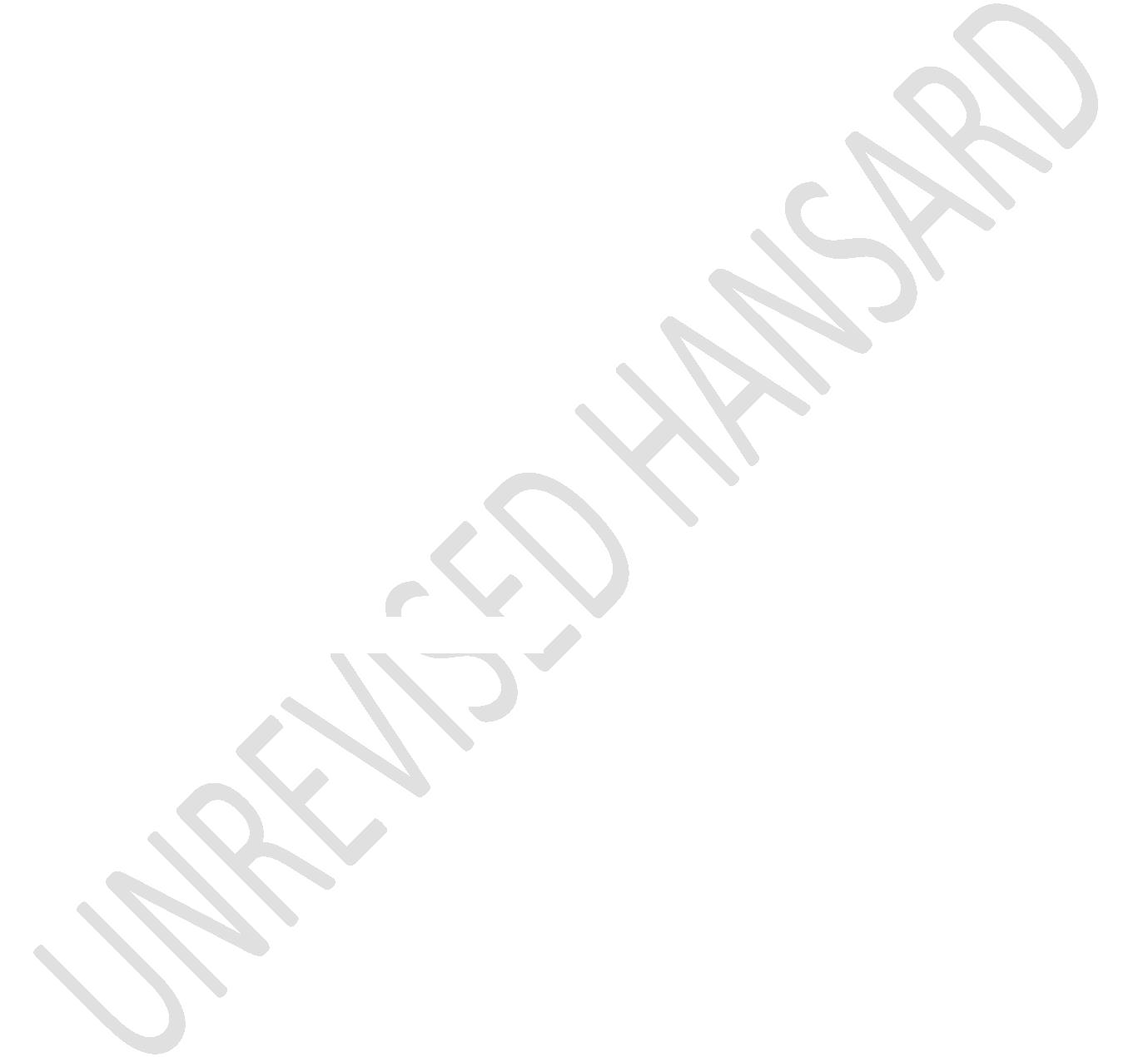 UNREVISED HANSARDNATIONAL ASSEMBLYWEDNESDAY, 8 JUNE 2022Page: 80practice. Ultimately, it does protect South African consumersand it can encourage healthy economic growth.House Chair, there are however two principals at play here inthis Bill, which we cannot support. Firstly, as all consumersknow, we are already in a time of rising prices andhyperinflation. These increased levies on financialinstitutions, no matter what they say will just get workedback into the pockets of normal South Africans and will be ...classed into the financial services that we all use, banks,insurers, pension funds.So, although the financial services sector is being levied, inpractice the consumer is paying for that increase,R1,6 billion of increases. These costs not only be hurt thepocket of existing banking, insurance and financial services,they directly go to the pockets of consumer.House Chairperson, it’s a simple concept and principle. In atime of rising interest rates and alarming inflation, in acountry riddled by poverty, inequality and unemployment, acaring government does not raise cost and levies to consumerswhen they can least afford it. A caring government does theopposite; it looks toward measures that can help consumersUNREVISED HANSARDNATIONAL ASSEMBLYWEDNESDAY, 8 JUNE 2022Page: 81survive. Measures such as slashing the exorbitant 33% taxes onfuel levies and not increasing regulatory levies that getpassed on to consumers. And that is why the DA has called foran urgent Parliament debate to slash fuel prices, which willbe heard in this House on the 15th of June. South Africanssimply cannot afford never ending rises in fuel, taxes andlevies.But House Chair, there is a second principle at play in thisBill which we cannot support, and that is the principle oftransparency. During the presentation of this Bill before theStanding Committee of Finance, much time was spent on howimportant regulation of the financial sector is and theimportant role and function of these regulators and how itwill not hurt the consumer.We received estimates on the financial impact of these costson banks, insurers, pension funds and other financialinstitutions themselves, but take note, not on the actualimpact or feasibility of these costs on consumers, who willultimately pay for them. So, although we know how much moneywill approximately be levied from consumers towards theregulators, the one thing that the regulators failed toUNREVISED HANSARDNATIONAL ASSEMBLYWEDNESDAY, 8 JUNE 2022Page: 82explain to the committee was exactly how this money will bespent.Not a single budget from these regulators was put before thecommittee or any information that could put light on, what isit that this will actually be used for operational expenses.So, as Parliament, we have no idea how this increase inrevenue, via the raised levies, will be applied, because wehave seen the budgets for these entities. The DA cannotsupport a Bill that raises levies from the pockets of normalSouth Africans, to fund increased expenditure of regulatorsthat have not even tried to justify these increases withtransparent budgets.So, House Chairperson, although the DA supports the regulationof the finance sector, it’s the timing and the transparency ofthis Bill that concerns us. What we cannot support, is that ina time when government should care enough about South Africansto try and curb the rising costs of living, the government isinstead passing Bills that raises the cost of living. This isa symptom of a government that simply does not care. The DAcannot and will not support this Bill. I thank you.UNREVISED HANSARDNATIONAL ASSEMBLYWEDNESDAY, 8 JUNE 2022Page: 83Ms O M C MAOTWE: Thank you very much, House Chair. TheFinancial Sector and Deposit Insurance Bill, and the FinancialSector and Deposit Insurance Levies Administration and DepositInsurance Premiums Bill, are Bills intended to collect leviesfrom the financial sector to finance the operation of thePrudential Authority, the Financial Sector Conduct Authority,the Corporation for Deposit Insurance, and other stateentities responsible for overseeing the financial sector.The two Bills, are products of the Financial Sector RegulationAct passed by the National Assembly in 2017, the Bill known bymost in the financial sector as the Twin Peaks Bill. The EFFrejected the Twin Peaks Bill because it failed to deal withthe issue of the National Credit Regulator, and we warned thatthe legislation is ill-conceived and leaves out a key playerin financial services. In general, the overall financialsector regulation framework leaves out a key sector offinancial services.It is illogical and stupid that we have a National CreditRegulator that is excluded from the financial sectorframework, but is at the center of the struggles for millionsof our people who are highly indebted. There was no interestin protecting customers and dealing decisively with recklessUNREVISED HANSARDNATIONAL ASSEMBLYWEDNESDAY, 8 JUNE 2022Page: 84lending. We have a loan shark in the form of Capitec that iscontinuing with reckless landing, chasing high risk for quickreturns and an inflated share price.We also raised the issue of Insolvency Act, to address theprocess of sequestration and how people are declaredinsolvent, to be investigated much more properly. Workers areabused by court processes that favour those with money to besequestrated and sometimes declared insolvent without theirknowledge. But there is another problem that we, as the EFFwarned, that the Financial Sector Regulation Act is going tofail to deal with, that’s financial crimes.We know that people are stashing millions of dollars undermattresses as part of money laundering schemes. What is thepoint of regulating the financial sector, if the financialsector is colluding with the people involved in illicitfinancial flows and there is no law to deal with thisdecisively? How can one person keep four to eight million USdollars under a mattress and sofa, as the President did in hisPhala Phala Farm, while claiming to have safe and soundfinancial stability?UNREVISED HANSARDNATIONAL ASSEMBLYWEDNESDAY, 8 JUNE 2022Page: 85What is shocking is the fact that, the President is not evenashamed to admit that he is keeping US dollar bills under hismattress. The President is sleeping on top of millions of USdollar under his mattress, yet, he cannot pay workers. We arenot going to tolerate a constitutional delinquent who hidesbehind multiple personalities, while pretending to be MrClean, protected by captured financial sector regulatorybodies.The bills before the House today have nothing to do withworkers, consumers of financial products, or saving money fromthe fiscus. These are deals between regulatory agencies thathave been taken over and the financial sector, which is stillowned and run by the white capitalist establishment. Banks andother financial sector role players are expected to pay leviesso that there is money to pay the salaries of workers in theseregulatory bodies. This compromises the independence of analready compromised and captured regulatory framework.The most appropriate manner of handling this, would have beento charge them levies, to the fiscus and allow Parliament topass an appropriation on an annual basis to all financialsector regulatory bodies. The EFF rejects the Levies Bills.UNREVISED HANSARDNATIONAL ASSEMBLYWEDNESDAY, 8 JUNE 2022Page: 86The HOUSE CHAIRPERSON (Mr M L D Ntombela): Thank you, honmember. I am tempted to make the request that, we shouldrefrain from lowering the gravity of our presentations byusing language that might create tensions, words such asstupid and others, while the presentation is very good, and soon. So, it’s just a humble plea.IsiZulu:Ngizocela umhlonishwa uNdabezitha u-E M Buthelezi.The HOUSE CHAIRPERSON (Mr M L D Ntombela): Hon Chief Whip ofthe IFP?Mr N SINGH: It seems that hon Buthelezi is having a problemwith his connection. May I proceed with his remarks.The HOUSE CHAIRPERSON (Mr M L D Ntombela): You can.Mr N SINGH: Hon Chairperson, at the outset I wish to thank theStanding Committee on Finance for scrutinising the FinancialSector and Deposit Insurance Levies Bill and the FinancialSector and Deposit Insurance Levies Admin Bill, as tabled. Wealso express our gratitude for the oral submissions made andUNREVISED HANSARDNATIONAL ASSEMBLYWEDNESDAY, 8 JUNE 2022Page: 87clause-by-clause definitions, as outlined by role-players inthe financial sector.Hon Chairperson, the main objectives of the financial sectorregulations are to ensure a stable, inclusive, and transformedfinancial sector that is a key driver of economic growth andjob creation. The financial sector plays an important role ofproviding financial products and services to citizens. Wefully support any legislation that will increase economicactivity while protecting consumers, depositors and allplayers within the insurance and financial sectors.However, it must be noted by this House, that while SouthAfrica is not short of any comprehensive financial sectorregulations and legislation, it is the people and key role-players in the sector that seek to circumvent the legislationfor their own gain. We have many great pieces of legislation,but not many great people who are entrusted to enforce thelaws and regulations as pertains to the financial sector. Itis imperative, therefore, that we clamp down on corruption andcover any, and all loopholes that may exist within the system,so as to prevent any forms of exploitation.UNREVISED HANSARDNATIONAL ASSEMBLYWEDNESDAY, 8 JUNE 2022Page: 88The IFP further notes that these Bills are part of a suite ofmeasures aimed at financial sector reforms, which werenecessitated by the global financial sector reforms, followingthe global financial crisis of 2008. Therefore, the IFPsupports the Reports by the Standing Committee on Finance andthe Bills, having considered the Insurance Levies Bill, withits recommendations and findings as well as those pertainingto the Financial Sector and Deposit Insurance Levies AdminBill. I thank you.Mr S N SWART: Thank you, House Chair. House Chair the ACDPwould also to thank the members of the portfolio committee forthe incredible hard work on these two very complex pieces oflegislation. As we know, the financial sector is the keydriver of economic growth and job creation in the country, itplays an important role of providing financial products andservices to the citizens, and that supports economic growth.The efficient and effective regulation, supervision offinancial institution and markets, minimises the risks ofmarket failures, as we have seen in the 2008 global financialcrisis referred to by previous speakers.The ACDP shares the view that, the strong system of financialsector regulation will ensure the protection of financialUNREVISED HANSARDNATIONAL ASSEMBLYWEDNESDAY, 8 JUNE 2022Page: 89customers, given, as the other speakers have indicated, thatfinance is the largest industry in South Africa, 24% of GrossDomestic Product, GDP. Now, the ACDP also notes that, duringthe public hearing, the stakeholders were deeply concernedabout the compliant costs, and I think that, this is at theheart of the problem, how to balance the benefit to theconsumers, with the increased compliant costs?The stakeholders also indicated that the Bills would createbarriers for new players due to low penetration in the marketand limit competition, and again, these all lead to inflationcosts. So, we have listened very carefully to the debates ofthe previous speakers, and the concerns, of course, asindicated in the committee’s reports that, firstly, must beobtained at socioeconomic impact studied on the Levies Bill.They thought that it is necessary that, an independent surveybe conducted, to examine the actual prise and costs of thelevies to consumers, after risk more time after they have beencollected.So, clearly, that figure was R300 million we have spokenabout, at present is R1,3 billion increasing to R1,6 billion,the concern in the powers on cost shared by all members of thecommittee and how will that be established, given the factUNREVISED HANSARDNATIONAL ASSEMBLYWEDNESDAY, 8 JUNE 2022Page: 90that they would have already gotten the increase in fuellevies, we’ve got an increase in interest rates and we got anincrease in inflation. Also, I think, what tipped the balancefor the ACDP, was the fact of transparency.As mentioned by previous speakers that, at this stage, we donot know what the regulator actually requires, and how theregulator will spend these funds? If we had a proper budgetfrom the regulator and to justify those expenditure, maybe wewould have been keen to support these Bills. But we want toemphasise that we support the regulation and the supporting ofconsumers. But until we know specifically, how these fundswill be spent by the regulator, we are, unfortunately, unableto support these Bills. I thank you.IsiNdebele:Nom G J SKOSANA: Ngiyathokoza Sihlalo ohloniphekileko, maLungaohloniphekileko nesizwe sakwethu, lotjhani.English:The importance of the Financial Sector and Deposit InsuranceLevies Bills, whilst raising financials to operate regulatoryinstitutions in the financial sector has more to do with theUNREVISED HANSARDNATIONAL ASSEMBLYWEDNESDAY, 8 JUNE 2022Page: 91ongoing correction of economic activities within the financialsector.We were not surprised when in 2008 following the worst formsof insider trading, banks in the United States began tocollapse. Triggered by a conscious manipulation of the primelending rate in housing bond market, especially amongst theworking class. Black and lower income workers selling bondsthat the traders knew full well that the working class couldnot afford.This led to a global economic crisis last witnessed in 1929.That resulted in millions of job losses globally. In SouthAfrica, approximately 1,4 million jobs being lost as a result.That demonstrated once again that a poorly regulated financialsector is a huge danger to any economy and the potential of apoorly regulated financial sector can easily lead to massivejob losses, a negative impact upon growth and greaterinstability in society.The South African economy has been financialised like mostglobal economies. Most component parts of our economy areintegrated with a financial sector and the financial sector inUNREVISED HANSARDNATIONAL ASSEMBLYWEDNESDAY, 8 JUNE 2022Page: 92turn has a dominating influence on the character and shape ofthe economy.IsiNdebele:Sihlalo ohloniphekileko ...English:... the modus operandi of the financial sector, which has theability to extract high-levels of accumulation, shift money inand out of the country rapidly and extract levies on the banksand regulating the financial sector is critical on the state.The state has to ensure that the financial sector adds valueto the economy and does not create extortions in the economy,economic bubbles and other practices that are serving rankseeking behaviour.The year 2008 found South Africa relatively better insulatedthan other countries. Thanks to the regulatory environmentthat had been introduced by the National Treasury. However,what it did like in many countries was to trigger greaterregulatory interventions in the financial sector to the creditof the National Treasury.UNREVISED HANSARDNATIONAL ASSEMBLYWEDNESDAY, 8 JUNE 2022Page: 93The Financial Sector Regulation Bill introduced in Parliamentin 2015 was enacted in 2017. It was followed by the enactmentof the Insurance Act of 2017, the Financial Sector RegulationAct of 2017 headlined the regulatory reforms and introducing anew model of financial regulations. This model of financialregulation is a comprehensive system for regulating thefinancial sector and dealing with practices where goods orassets are bought from one market in another because the rateof return derived is higher.Parliament has been central to this process and the Committeeon Finance, over the years has played an important role inshaping legislation.IsiNdebele:Malunga ahloniphekileko ...English:... what the financial sector regulator did was to introducetwo main regulatory authorities which are the PrudentialAuthority within the SA Reserve Bank and the Financial SectorConduct Authority, FSCA.UNREVISED HANSARDNATIONAL ASSEMBLYWEDNESDAY, 8 JUNE 2022Page: 94The Prudential Authority is responsible for the safety andsoundness of banks, insurers and financial conglomerates andthe Financial Sector Conduct Authority, is responsible forprotecting customers from financial firms trying to ensuresome levels of integrity within the system of accumulation aswell as efficiency of financial markets and promotingeffective consumer education.Last year, we passed the Financial Sector Laws Amendment Billwhich established the Corporation for Deposit Insurance andDeposit Insurance Fund.Importantly, this for the first time, seek to ensure thatdepositors are protected in the event of a bank failure. Thiswe have seen in recent times where the Prudential Authority ofthe Reserve Bank has had to intervene.IsiNdebele:Sihlalo ohloniphekileko ...English:... in order to financially sustain this work an appropriatefunding model is needed to provide for the cost of regulation.The Financial Sector and Deposit Insurance Levies Bills seekUNREVISED HANSARDNATIONAL ASSEMBLYWEDNESDAY, 8 JUNE 2022Page: 95to ensure that there is adequate funding and resources ofregulators and supervisors.The financial sector requires regulatory resourcesproportional to its centrality as a result of the dependenceof the entire economy on the sector as well as its size inrelation to the economy.Now the sixth regulatory authorities currently cost aboutR1,6 billion to run. The National Treasury through these Billsseek to raise further R2,90 million taking the actual costs toR1,6 billion per annum.Now, the ANC’s approach was firstly to state that theresponsibility to cover the extra R290 million must lie withinthe financial sector itself. Since it is the very practices ofthe financial sector that require oversight and regulations.Secondly, we argued that the principle of cross subsidisationmust apply. This principle is applicable in other parts of oureconomy and underpins the redistributive nature of anydemocratic society.UNREVISED HANSARDNATIONAL ASSEMBLYWEDNESDAY, 8 JUNE 2022Page: 96Thirdly, we wanted to know: What does this means for thebanks? You and I are we going to be called upon to carry adisproportionate amount of the extra financial burden?IsiNdebele:MaLunga ahloniphekileko ...English:... we insisted that a socioeconomic impact assessment bebrought to the committee to determine where the responsibilityto finance the Bills lay.That study showed that the cost to the banked will be lessthan 50 cents per month.I think hon members from the DA are listening.The cost for the banked will be less than 50 cents per month.So, we believed that for the banked, this is affordable.Now, notwithstanding that, we recommended that an independentsurvey be conducted to examine the actual pass on cost of thelevies to consumers after a reasonable period of time afterUNREVISED HANSARDNATIONAL ASSEMBLYWEDNESDAY, 8 JUNE 2022Page: 97they have been collected. Oversight over the regulatoryenvironment is also critical.So, for the six major banks, they will need to pay aboutR45 million per annum on a sliding scale for smaller banksdown to R53 000 per annum.Same sliding scale for bigger insurance companies who onaverage will pay about R15 million per annum, down to thesmall entrance at about R50 000 per annum.Hon House Chairperson, we welcome the fact that there areexemptions for those parts of the financial sector who canlist afford it. That your corporative banks will only pay on asliding scale from R5 million per annum downwards. Yourvillage banks and other forms of banking are exempted.So, it is on those bases that as the ANC we support bothFinancial Sector and Deposit Insurance Levies Bills. Weunderstand why the DA will not support them. It is on thebasis that these levies are aimed at assisting institutionslike the Prudential Authority and the FSCA that areinstitutions that service the poorest of the poor and the mostvulnerable. Those are not part of the constituency of the DA.UNREVISED HANSARDNATIONAL ASSEMBLYWEDNESDAY, 8 JUNE 2022Page: 98So, if the aim of this Bill was to service big companies, theDA was going to support it, but because it servicesinstitutions that are in the main are servicing the poorest ofthe poor obviously the DA will not support it.Well I am disappointed with the EFF. For they always cry theloudest when they speak about the need to transform thefinancial sector and to regulate it. However, here they aretoday rejecting these Bills. However, we know them, that ishow they are. They are always having some pie in the sky ideasanywhere in the world.[Interjections.]Ms O M C MAOTWE: [Oa rasa man!] You are making noise man! Justspeak properly!Mr G J SKOSANA: That is how they are.Mr A H M PAPO: Shut up, you!Ms O M C MAOTWE: Shut up! Shut up!UNREVISED HANSARDNATIONAL ASSEMBLYWEDNESDAY, 8 JUNE 2022Page: 99Mr G J SKOSANA: As the ANC we support these Financial Sectorand Deposit Insurance Levies (Administrative and DepositInsurance Premiums Bill.IsiNdebele:Ngiyathokoza. [Iwahlo.]Mr A H M PAPO: Hon House Chairperson, on a point of order.The HOUSE CHAIRPERSON (Mr M L D Ntombela): What is the pointof order, hon member?Mr A H M PAPO: My point of order is: Hon member, Maotwe justcalled on the hon member Mahlangu to shut up! Is thatparliamentary.Ms O M C MAOTWE: Hon House Chairperson, I was responding tohim. He said I must shut up first! You must listen you Papo.Open your ears and listen!Ms H O MKHALIPI: “Ja!” Do not be bias you Papo, do not bebias! That is why taking old people to Parliament is aproblem! Do not be bias!UNREVISED HANSARDNATIONAL ASSEMBLYWEDNESDAY, 8 JUNE 2022Page: 100He said before to treasure general, TG! And then you stood upthere and defending your own person! We are also going todefend our people!IsiZulu:An HON FEMALE MEMBER: Futhi uma kunguwe wena Mkhalipi. Haycha!Nkz H O MKHALIPI: Hayi thula kwawena!English:Shut up! We are not going to allow this bully here!An HON FEMALE MEMBER: Hon Mkhalipi, you are out of order!IsiZulu:Nkz H O MKHALIPI: Hawu kahle wena Violet. Negama lezalukazi!Ms O M C MAOTWE: Yesus!English:The HOUSE CHAIRPERSON (Mr M L D Ntombela): Hon members, thatwas totally uncalled for. Members have a right to raise pointsUNREVISED HANSARDNATIONAL ASSEMBLYWEDNESDAY, 8 JUNE 2022Page: 101of orders and have a right to object to whatever, but slinginglike that, I do not think is acceptable.Let us refrain from using words such as shut up and all that.It is unparliamentary. And just shouting at the top of yourvoices in a manner in which some members do is terribly wrong.It is totally unacceptable.IsiZulu:Kahleni bakithi.English:I did not want to usher in the Minister of Finance like that.The hon Minister.Setswana:Ms O M C MAOTWE: Kuba Papo. Mokube rea gokupa. Reyabereka.English:The HOUSE CHAIRPERSON (Mr M L D Ntombela): Hon Maotwe, please.Hon the Minister of Finance.The MINISTER OF FINANCE: Hon House Chairperson, I want to saythree things. The first one in the management of publicUNREVISED HANSARDNATIONAL ASSEMBLYWEDNESDAY, 8 JUNE 2022Page: 102finances, there are trade-offs and policy choices. Theunfortunate part is that our colleagues on my left this sideare in a comfortable position because they do not have to makethese policy choices and trade-offs. Let me just use it as anexample – even if you have to choose between a levy to financethese institutions, if it is not a levy, I will have to taxsomebody in order to finance that. There is no two ways aboutit. Those are the policy choice I have to make.If tomorrow we use a fuel levy, I have made my intentions thatif you ask me I love the fuel levy, I do not. If you ask me:Do you have an intention to phase it out? Yes! However, can Ido it at the stroke of a pen? No! Why?The fuel levy as we speak, generate about R89 billion perannum. If I were to remove it immediately, I will have to finda new tax to replace it or cut services and in mostcircumstances those services that are going to be cut arelikely to affect the poor of the poorest.These are policy choices you make when you are in government.Unfortunately, our colleagues on the left do not have to makethose policy choices every day. Those policy choices have toUNREVISED HANSARDNATIONAL ASSEMBLYWEDNESDAY, 8 JUNE 2022Page: 103be made every day. That is what then has to do with theresponsibility of governing, is to make those policy choices.I also made my intention that as part of moving forward eventhe Road Accident Fund has to be moved out of the fuel levyand of the fuel price. However, that needs a process.The second point I want to make as the relative aspect of itbut there is an oversight possibility that every registeredinstitution is going to do.Lastly, I must thank the committee for the job well done.Thank you.Debate concluded.FINANCIAL SECTOR AND DEPOSIT INSURANCE LEVIES BILL(First Reading debate)Democratic Alliance, Economic Freedom Fighters, Freedom FrontPlus and African Christian Democratic Party dissenting).UNREVISED HANSARDNATIONAL ASSEMBLYWEDNESDAY, 8 JUNE 2022Page: 104FINANCIAL SECTOR AND DEPOSIT INSURANCE LEVIES BILLADMINISTRATION AND DEPOSIT INSURANCE PREMIUMS BILL(Second Reading debate)(Freedom Front Plus dissenting).FIFTH ORDERFINANCIAL SECTOR AND DEPOSIT INSURANCE LEVIES BILL(Second Reading debate)There was no debate.Bill read a second time.(Democratic Alliance, Economic Freedom Fighters, Freedom FrontPlus and African Christian Democratic Party dissenting).CONSIDERATION OF REPORT OF PORTFOLIO COMMITTEE ON JUSTICE ANDCORRECTIONAL SERVICES ON REMOVAL FROM OFFICE OF MS JF VANSCHALKWYK, CHIEF MAGISTRATE AT KEMPTON PARK, IN TERMS OFSECTION 13(4) OF THE MAGISTRATES ACT, 1993UNREVISED HANSARDNATIONAL ASSEMBLYWEDNESDAY, 8 JUNE 2022Page: 105Mr G MAGWANISHE: Hon House Chairperson, hon Ministers, honDeputy Ministers and hon members, Ms Van Schalkwyk holds theposition of the Chief Magistrate at Kempton Park. She wasprovisionally suspended from office in 2013 on charges ofmisconduct pending the outcome of the investigation into herefitness to hold office. Although the formal inquiry began in2014, the process was delayed by several postponements andchanges to counsel.In 2015, Ms Van Schalkwyk applied for an order concerning thevalidity of regulations for judiciary process in the lowercourts and a code of conduct for magistrates but wasunsuccessful. Also, leave to appeal was refused. In 2018, theParliament confirmed the Minister’s determination asrecommended by the Magistrate Commission to withhold herremuneration.The inquiry was eventually held in September 2020 and MsSchalkwyk was found guilty. The commission requested herremoval from office on 27 July 2021. The Minister confirmedthe recommendation. The committee was briefed on the matter on26 August 2021. At the meeting, the committee heard that MsSchalkwyk had applied to court to have the commission’sdecision to recommend her removal from office to be set aside.UNREVISED HANSARDNATIONAL ASSEMBLYWEDNESDAY, 8 JUNE 2022Page: 106The committee requested the legal opinion and was advised thatthere was no legal reason preventing Parliament fromproceeding with the matter.On 31 May 2022, the committee was briefed by the commissionand also considered the contents of Ms Schalkwyk’scorrespondence. The committee is of the view that there is nojustifiable basis in law for it to postpone its deliberations.Furthermore, Ms Schalkwyk holds a senior position within themagistrate and the suspension prevents the position to befilled on a permanent basis to the detriment of theadministration of justice.The committee having considered the report from the MagistrateCommission, the Minister’s suspension and the removal of MsSchalkwyk from office of magistrate, reports that it concurswith the suspension and recommends that the NA resolves not torestore Ms Schalkwyk to office. I so move. Thank you, HoiuseChairperson.Declarations of Vote:Mr W HORN: House Chair, the administration of justice systemin our country is under severe pressure. It is under this typeof pressure that it is not good for health of either for theUNREVISED HANSARDNATIONAL ASSEMBLYWEDNESDAY, 8 JUNE 2022Page: 107judiciary or health of our constitutional democracy. Oneelement of this pressure turns on the fact that the Departmentof Justice and Constitutional Development is clearly not astate operational declining and inefficiencies that typifiesthe governance by the ANC.Another element of this pressure is brought about by the wayin which the rule of law is undermined in or country andcriminality which is not investigated and prosecuted properly.It also suggests importantly to this report to a failure toact with integrity on the part of holders of the public officeand even an attitude to some of the public officers that thelaw does not apply equally to everyone as determined by ourConstitution, from the President of the country right down tothe poorest and the marginalised.While the manner in which we as the national legislaturesdischarge our duties and functions in terms of the guidelinesof the Constitution is often criticised. Today is a goodopportunity to embrace our obligations to uphold theConstitution and the rule of law. This report is a product ofa Portfolio Committee on Justice’s oversight followed by thedecisions reached by the Magistrate Commission and theMinister in response to the allegations of impropriety andUNREVISED HANSARDNATIONAL ASSEMBLYWEDNESDAY, 8 JUNE 2022Page: 108misconduct on the part of a senior magistrate of the ChiefMagistrate of Kempton Park.In this regard, it must firstly be repeated that it remains aconcern that the disciplinary measures involving members ofthe judiciary are often not finalised with anything thatresembles speed or rapidly. The failure to deal efficientlywith matters of discipline invariably undermines the trust andconfidence of the public in the judiciary as the institution.The fact that charges faced by Ms Schalkwyk stands from anevent that took place prior to 2013 already can never bedeemed as good enough.Well, any magistrate who stands to lose office, of course mustenjoy all the rights and privileges in her hand to a fairprocess.The reality of this is that ordinary people might view this asproof that holders of public office are treated more carefullythan them when it comes to workplace misconduct. Having saidthis, in the current magistrate it is quite clear that thedelaying finalisation of this matter was primarily caused bythe judge magistrate and not by the Magistrate Commission northe Minister. Our decision today must be informed by the firmUNREVISED HANSARDNATIONAL ASSEMBLYWEDNESDAY, 8 JUNE 2022Page: 109view that in order for our Constitutional Democracy and ourcountry’s rule of law to withstand the pressure put under, wehave no choice but to demand the highest level of integrity,honesty and probity from members of the judiciary.In respect of the charges from which Ms Schalkwyk was foundguilty, were satisfied that the removal from office isjustified. No reasons could be found to restore Ms Schalkwykto office. The portfolio committee, as the Chair of thecommittee did indicate that the delaying of the final decisionon this matter given that the Ms Schalkwyk is subjecting theprocess and decision by the commission and the Minister toJudiciary Review.However, we agree that in the interest of justice,specifically in the administration of justice to finalise thisdecision as the administration of justice will never beoptimal in the situation where only an Acting Chief Magistrateis in place for years on end. Given that Magistrate Schalkwykhas been suspended from the office without the remunerationsome years ago, our finalisation of this matter, onlyinformation available to us at this stage, cannot beprejudicial to anyone. We support the report and therecommendation not restore to office. Thank you.UNREVISED HANSARDNATIONAL ASSEMBLYWEDNESDAY, 8 JUNE 2022Page: 110Ms Y N YAKO: Hon House Chairperson, it is now almost 10 yearssince the initial complaints of the Magistrate Van Schalkwykreneged. It is sad indictment that it has taken itsinstitution’s task with holding the judiciary’s office such asthe magistrate this long to bring the matter to finality. Theintegrity of the judiciary is placed under serious strain bydelays such as this matter. The country should find ways ofexpediting complaints against the judiciary officers to enableour courts, particularly lower courts to function withouthaving these dark clouds hovering over their heads.We must also condemn the delaying tactics employed by MsSchalkwyk throughout this ordeal. Her conduct has tainted theimage of judiciary and is offensive to the code of conduct ofjudiciary officers. Ms Schalkwyk was accused of manydespicable offences. We listened to the abuse of her power asthe Chief Magistrate and these included attending to herpersonal business during working hours, borrowing money fromthe subordinates, gambling during working hours and asking amagistrate to drive her to a casino at 10 o’clock in themorning. We must also understand that the nature of heroffences point to a psychological problem she might have withgambling.UNREVISED HANSARDNATIONAL ASSEMBLYWEDNESDAY, 8 JUNE 2022Page: 111Magistrates had to work under extremely difficult conditionsand the Department of Justice and Constitutional Departmentand the Magistrate Commission must have a mental healthassistance readily available to magistrates. It must also notbe easy to dismiss people without having made available of allkinds of main assistance to them. This is particularly whenthe kind of their work may have easily contributed to theirconduct.This however does not take away the responsibility formagistrates to conduct themselves in a manner befitting of theesteemed office they occupy in the justice system. So,therefore, as the EFF we are in support of the committee’sdecision to approve the removal of this magistrate from theoffice. Thank you.Mr N SINGH: Thank you very much hon Chairperson, once againsomebody who was supposed to be on virtual is not there. HonChair, it is critical that judicial officers, as custodians ofjustice and the rule of law are held to the highest standardof ethics. The public needs to have faith that our courts areled by people with integrity, and with the competence that anofficer of the court will always conduct themselves in anethical manner.UNREVISED HANSARDNATIONAL ASSEMBLYWEDNESDAY, 8 JUNE 2022Page: 112On consideration of the report, the IFP from the outset wishesto raise its concern that, this matter has been prolonged formany years due to various legal challenges raised by Ms VanSchalkwyk. The Magistrates Commission apparently charged MsVan Schalkwyk with various counts of misconduct in May 2013already, pending an investigation into her fitness to holdoffice in terms of the Magistrates Act of 1993.However, it is clear from the report that it is a submissionof the portfolio committee that due process had been followedin the misconduct proceedings, and that both Ms Van Schalkwykand the commission have been given the opportunity to submitevidence before a presiding officer in September 2020. It isour understanding that the presiding officer found Ms VanSchalkwyk guilty on 13 of the 22 remaining counts ofmisconduct against her, and accordingly recommended that shebe removed from office in terms of section 13 of theMagistrates Act of 1993. This was confirmed by the Minister.However, the IFP understands that the portfolio committee hasin accordance with the legal opinion on the matter, determinedthat there is no legal basis preventing the committee fromdeliberating on the matter, despite the pending reviewapplication of the commission’s decision. Therefore, theUNREVISED HANSARDNATIONAL ASSEMBLYWEDNESDAY, 8 JUNE 2022Page: 113committee on 31 May 2022, determined the suspension or Ms VanSchalkwyk prevented a critical senior position in themagistrates from being filled. This is only to the detrimentof justice. The portfolio committee subsequently recommendedthat National Assembly resolve not to restore Ms Van Schalkwykto office.In conclusion, the IFP wishes to stress the importance ofacting swiftly on complaints of misconduct by judicialofficers, as the legitimacy of our courts rests on theshoulders of these officers. The IFP accepts the report. Thankyou.Mr F J MULDER: Hon House Chair, accountability is afoundational value of our democracy, which is applicable toall including the judiciary. Judicial independence serves as asafeguard for the rights and privileges provided by a limitedConstitution, and prevents executive and legislativeencroachment above those rights. Judicial accountability is aset of mechanisms aimed at making magistrates and courts,personally or institutionally responsible for behaviours anddecisions contrary to the constitutional or legal standards.UNREVISED HANSARDNATIONAL ASSEMBLYWEDNESDAY, 8 JUNE 2022Page: 114The FF Plus is in this instance in favour of the suspensionand removal of Ms J F Van Schalkwyk from the Office of theMagistrate in terms of section 13 of the Magistrates Act of1993. Thank you, ChairMr S N SWART: House Chair, the ACDP at the outset would liketo thank all members of the judiciary, who tirelessly dispensejustice on a day to day basis. They are under tremendouspressure, given the high levels of crime and backlogs thatthey are faced with in the courts. However, members ofjudiciary must be held to the highest level of propriety ofintegrity, given that they dispense justice and citizenscorrectly look up to them for that justice.It is highly regrettable that this matter dealing with a chiefmagistrate has taken so long emanating from events from 2013-14. The ACDP understands that this is no fault of thecommission or the Minister. Chairperson I served on theMagistrates Commission for many years and I understand thelame tactics which the commission as referred to in its reportas well. Everyone is entitled to litigate and go to court, andthis is what we have seen here.UNREVISED HANSARDNATIONAL ASSEMBLYWEDNESDAY, 8 JUNE 2022Page: 115Chairperson, the ACDP has considered this report in thePortfolio Committee on Justice. We support the report andrecommendation not to restore the Magistrate Van Schalkwyk tooffice, given the fact that we’re dealing with a chiefmagistrate here, and as someone else that had to perform thistask to the detriment of justice for the citizens. I thankyou.Ms N H MASEKO-JELE: House Chair, members of the House, fellowSouth Africans, the ANC supports report on the removal fromoffice of Ms J. F Van Schalkwyk. Strong perceptions ofcorruption and misconduct undermine the reputation of themagistracy. Numerous pieces of law emphasize that judicialofficers must always be above reproach. The overallconstitutional standard for the appointment of judicialofficers is that they must be fit and proper. This is inaddition to the requirement that they must be suitable andqualified.A fit and proper judicial officer must embody judicialintegrity. The standards of judicial integrity are articulatedin the norms and standards for the performance of judicialfunctions. The Code of Judicial Conduct for Magistrates interms of section 16(1) of the Magistrates Act of 1993, theUNREVISED HANSARDNATIONAL ASSEMBLYWEDNESDAY, 8 JUNE 2022Page: 116Code of Judicial Conduct adopted in terms of section 12 of theJudicial Services Commission Act of 1994 and numerous otherstandards at international level such as the BangalorePrinciples of Judicial Conduct.Inter alia, these standards include that a judicial officermust always and not only in the discharge of official duties,act honourably and in a manner befitting the judicial offices.There are clear standards on judicial officers. Officers needto avoid conflict between their private interests and that oftheir judicial office. There is also an obligation on judicialofficers to uphold the dignity, reputation and esteem of thejudiciary.Ms Van Schalkwyk, a Chief Magistrate at Kempton Park,Johannesburg was charged with 18 counts of misconduct. TheMagistrate Commission agreed to provisionally suspend, Ms VanSchalkwyk pending an investigation into her fitness to holdoffice, as contemplated in terms of section 13(3)(a) ofMagistrate Act 90 of 1993. The Minister provisionallysuspended her from office on 04 June 2013, and Parliamentconfirmed Ms Van Schalkwyk’s provisional suspension fromoffice in November 2013.UNREVISED HANSARDNATIONAL ASSEMBLYWEDNESDAY, 8 JUNE 2022Page: 117On 18 September 2013, the commission appointed a presidingofficer and person to lead the evidence at the hearing,informing Ms Van Schalkwyk in writing. The misconduct inquirywas postponed several times at the request of the defence, andto allow the defence and opportunity to file an application atthe High Courts, challenging the validity of the regulationsfor judicial officers and the Code of Conduct for Magistrates,and for the state to oppose the application.The misconduct inquiry against Ms Van Schalkwyk was kept inabeyance pending the finalization of the application. Theapplication was ahead on 15 March 2017, and a judgment wasreserved. On 01 August 2017, the High Court delivered itsjudgment and dismissed the application with costs. Theapplicant filed a notice of application for leave to appeal on29 August 2017.Having had both parties on 08 November 2017, the High Courtdismissed the application with costs on 10 November 2017. Thecommission was on the view that Ms Van Schalkwyk deliberatelydelaying the disciplinary process against her, and determinedto withhold Ms Van Schalkwyk’s remuneration in terms ofsection 13(4)(A) Act with immediate effect, pending theconclusion of the disciplinary inquiry against her,UNREVISED HANSARDNATIONAL ASSEMBLYWEDNESDAY, 8 JUNE 2022Page: 118Subsequently, having considered the Minister’s report on thematter, Parliament resolves to confirm the determination towithhold Ms Van Schalkwyk’s remuneration. Despite numerouschallenges encountered during the misconduct proceedings,evidence was eventually led and both parties were given theopportunity to submit their respective heads of argument onthe merits, and orally amplify them before the presidingofficer, on 17 and 18 September 2020.Ms Van Schalkwyk elected not to testify at the inquiry. Thepresiding officer postponed the inquiry to 01 and 02 October2020 for judgment and imposing of a sanction. The presidingofficer delivered his judgment and found Ms Van Schalkwykguilty on 13 of 22 remaining counts of misconduct preferredagainst her. In line with the audi alteram partem rule ofnatural justice, both parties were given an opportunity topresent any aggravating or mitigating factors to him on theimposing of appropriate sanction. The presiding officerrecommended that Ms Van Schalkwyk be removed from office ascontemplated in Section 13 of the Magistrate Act of 1993.Having considered all the relevant documentation, thecommission reserved to recommend that Ms Van Schalkwyk beremoved from office on the grounds of misconduct. On 27 JulyUNREVISED HANSARDNATIONAL ASSEMBLYWEDNESDAY, 8 JUNE 2022Page: 1192021, the Minister of Justice and Correctional Servicesconfirmed the removal from office. Ms Van Schalkwyk holds asenior position within the magistracy, and the suspensionprevents the position from being filled on a permanent basisto the detriment of the administration of justice. Justicedelayed is justice denied. The people of South Africa deservespeedy delivery of justice. Therefore, the ANC supports thereport. I thank you, ChairQuestion put: That the Report of the Committee be adopted andthe removal from office of Ms J F van Schalkwyk be confirmed.Question agreed to.Report adopted and removal from office of Ms J F van Schalkwykaccordingly confirmed.The House adjourned at 18:24.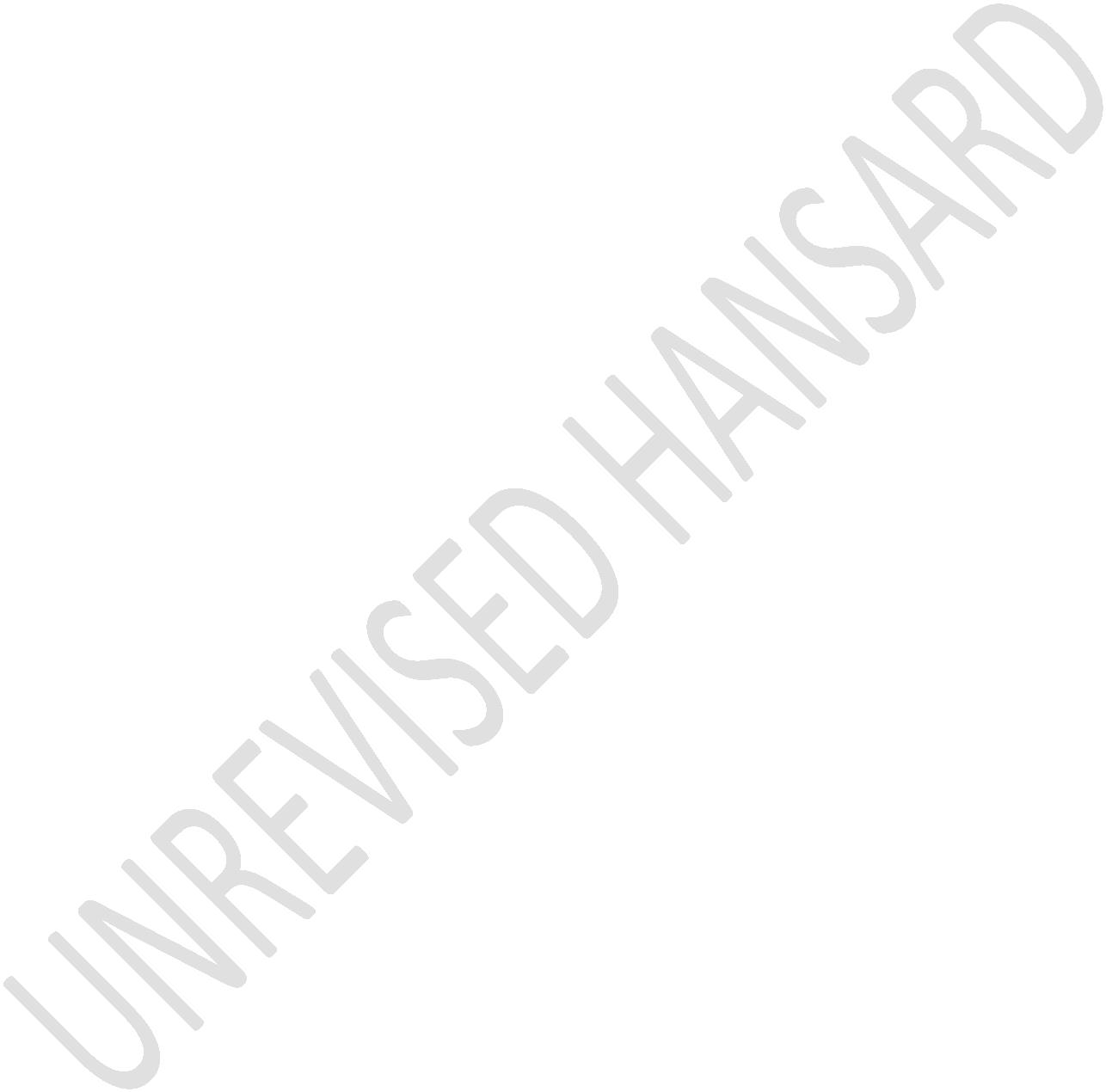 